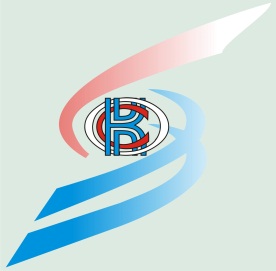 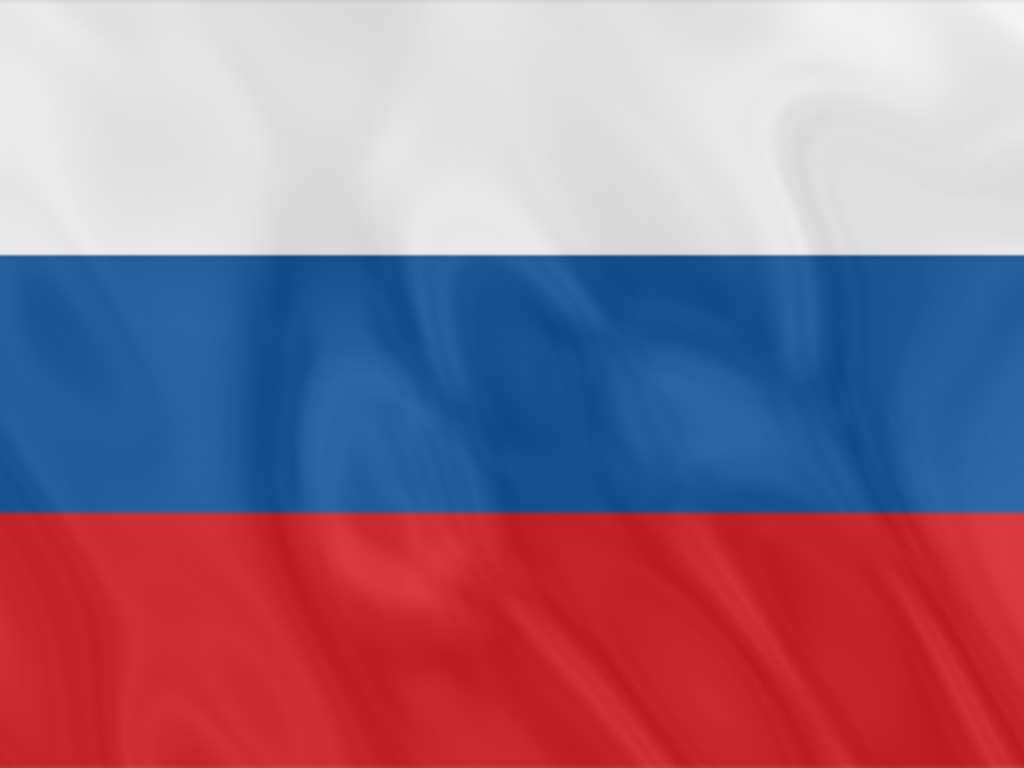 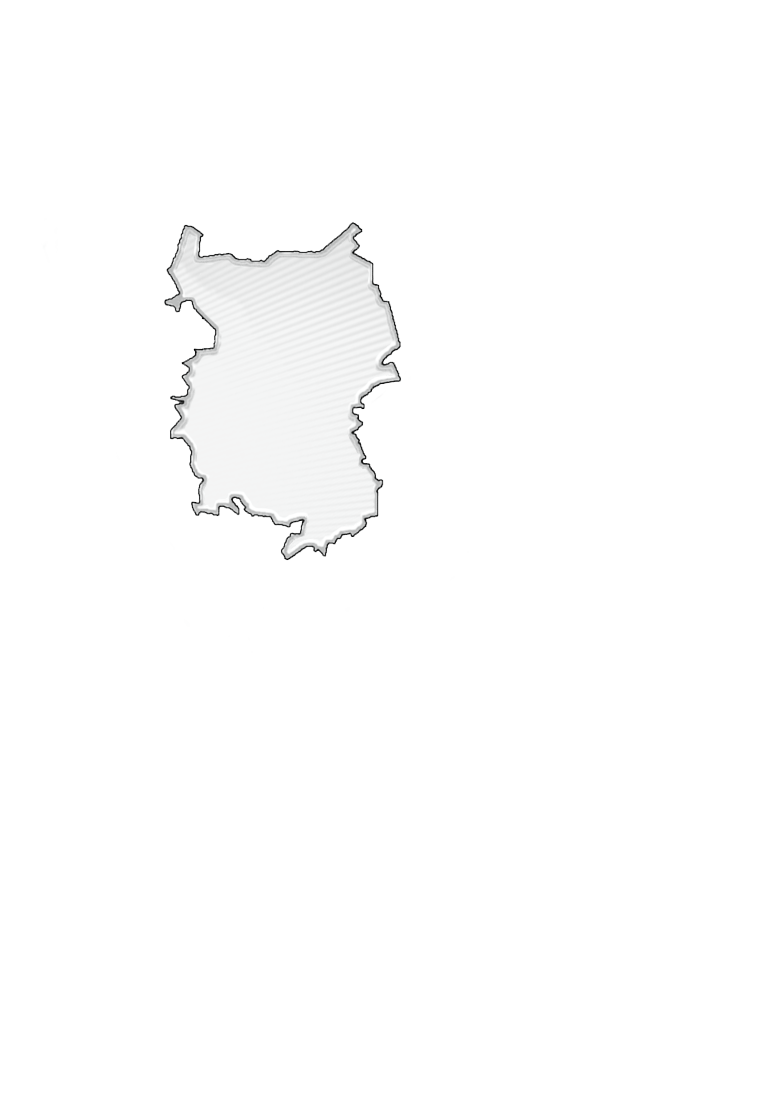 Подготовка издания осуществлялась специалистами Территориального органа Федеральной службы государственной статистики по Омской области.Редакционный Совет:Е.В. Шорина – Председатель редакционного Совета Л.В. Петрова, Н.Д. Фокина,  Е.Н. Олейник, Т.В. Прошутинская, Г.А. Дюбина, Л.Н. Иванова, Н.И. Ильина, С.А. Ладаива, Т.В. Нурманова, Т.В. Опарина, О.Ф. Скворцова, А.В. Цвига, О.Л. Девятирякова.Социально - экономическое положение Омской области за январь 2018 года: Докл. / Омскстат. - Омск, 2018. – 55 с.В докладе представлена официальная статистическая информация о социально-экономическом положении Омской области в январе 2018 года.Материалы доклада освещают положение основных видов экономической деятельности. Публикуются официальные статистические данные по производству товаров и услуг, строительству, сельскому хозяйству, оптовому и потребительскому рынкам, ценам, финансам, рынку труда, уровню жизни населения, демографической ситуации и другим показателям. Данные по отдельным показателям, по сравнению с опубликованными ранее, уточнены.Значения данных, обозначенные «…», по отдельным показателям в разделе «Финансы» не публикуются в целях обеспечения конфиденциальности первичных статистических данных, полученных от организаций, в соответствии с Федеральным законом от 29.11.2007 № 282-ФЗ «Об официальном статистическом учете и системе государственной статистики в Российской Федерации» (ст. 4, п. 5; ст. 9, п. 1). Информация о социально - экономическом положении Омской области c итогами за 2013-2016 годы приведена в статистическом сборнике «Омская область в цифрах», c итогами за 2000, 2014-2016 годы – в статистическом сборнике «Омский областной статистический ежегодник, 2017». Сборники размещены в открытом доступе на официальном Интернет-портале Омскстата.СОКРАЩЕНИЯУсловные обозначения:	-	явление отсутствует;	...	данных не имеется;	0,0	небольшая величина.В отдельных случаях незначительные расхождения итогов от суммы
слагаемых объясняются округлением данных.С О Д Е Р Ж А Н И ЕI. ОСНОВНЫЕ ЭКОНОМИЧЕСКИЕ И СОЦИАЛЬНЫЕ ПОКАЗАТЕЛИ   ОМСКОЙ ОБЛАСТИ	4II. ЭКОНОМИЧЕСКАЯ СИТУАЦИЯ В ОМСКОЙ ОБЛАСТИ	61. Производство товаров и услуг	61.1. Промышленное производство	61.2. Сельское хозяйство	91.3. Строительство	111.4. Транспорт	132. Рынки товаров и услуг	132.1. Розничная торговля	132.2. Рестораны, кафе, бары	162.3. Рынок платных услуг населению	162.4. Оптовая торговля	173. Характеристика и демография организаций	184. Цены	194.1. Потребительские цены	194.2. Цены производителей	225. Финансы	255.1. Просроченная кредиторская задолженность организаций	25III. СОЦИАЛЬНАЯ СФЕРА	281. Уровень жизни населения	282. Занятость и безработица	353. Заболеваемость	38IV. ДЕМОГРАФИЯ	39Методологический комментарий	42I. ОСНОВНЫЕ ЭКОНОМИЧЕСКИЕ И СОЦИАЛЬНЫЕ ПОКАЗАТЕЛИ 
ОМСКОЙ ОБЛАСТИII. ЭКОНОМИЧЕСКАЯ СИТУАЦИЯ В ОМСКОЙ ОБЛАСТИ1. Производство товаров и услуг1.1. Промышленное производствоИндекс производства1) в январе 2018 года по сравнению с январем 2017 года составлял 93,2 процента, с декабрем 2017 года – 79,6 процента.Индекс промышленного производстваИндексы производства по видам экономической деятельностиОбъем отгруженных товаров собственного производства, 
выполненных работ и услуг собственными силами
по видам экономической деятельности
(в действующих ценах)1.2. Сельское и лесное хозяйство1.2.1. Сельское хозяйствоПроизводство продукции сельского хозяйстваОбъем производства продукции сельского хозяйства всех сельхозпроизводителей (сельскохозяйственные организации, крестьянские (фермерские) хозяйства и индивидуальные предприниматели, хозяйства населения) в январе-декабре 2017 года в действующих ценах, по предварительной оценке, составлял 98599,6 млн. рублей, или 103,9 процента к январю-декабрю 2016 года.ЖивотноводствоПоголовье коров в хозяйствах всех категорий на 1 февраля 2018 года, по расчетам, составляло 159,6 тыс. голов (на 0,1% больше по сравнению с 1 февраля 2017 года), крупного рогатого скота в целом – 381,1 тыс. голов (на 1,3% меньше по сравнению с 1 февраля 2017 года), свиней – 443,6 тыс. голов (меньше на 13,4%), овец и коз – 228,3 тыс. голов (на 2,2%), птицы – 7614,8 тыс. голов (на 9,6%).В структуре поголовья скота на хозяйства населения приходилось 37,4 процента поголовья крупного рогатого скота, 25,2 процента свиней, 91,3 процента овец и коз (на 1 февраля 2017 года – 38,3%, 25,5%, 91,6% соответственно).Динамика поголовья скота и птицы в хозяйствах всех категорий1)В сельскохозяйственных организациях на 1 февраля 2018 года по сравнению с 1 февраля 2017 года поголовье коров уменьшилось на 1,5 процента, крупного рогатого скота в целом – на 2,2 процента, свиней – на 13,4 процента, птицы – на 11,3 процента.В январе 2018 года в хозяйствах всех категорий, по расчетам, произведено скота и птицы на убой (в живом весе) 16,1 тыс. тонн, молока – 31,7 тыс. тонн, яиц – 63,2 млн. штук.Производство основных видов продукции животноводства
в хозяйствах всех категорийВ сельскохозяйственных организациях в январе 2018 года по сравнению с январем 2017 года валовой надой молока увеличился на 10,7 процента, производство скота и птицы на убой (в живом весе) уменьшилось на 3,3 процента, яиц – на 5,0 процента. Надой молока на одну корову в сельскохозяйственных организациях (без субъектов малого предпринимательства) в январе 2018 года составлял 383 килограмма (в январе 2017 года – 344 килограмма), средняя яйценоскость одной курицы-несушки – 23 штуки яиц (в январе 2017 года – 26 штук).В январе 2018 года по сравнению с январем 2017 года в структуре производства скота и птицы на убой (в живом весе) в сельскохозяйственных организациях, по расчетам, отмечалось увеличение удельного веса производства мяса крупного рогатого скота и свиней при снижении доли производства мяса птицы.Производство основных видов скота и птицы на убой (в живом весе) в сельскохозяйственных организацияхВ сельскохозяйственных организациях обеспеченность скота кормами на 1 февраля 2018 года в расчете на 1 условную голову скота была выше на 0,9 процента по сравнению с 1 февраля 2017 года.Наличие кормов в сельскохозяйственных
организациях (без субъектов малого предпринимательства)1.3. СтроительствоСтроительная деятельность. Объем работ, выполненных по виду экономической деятельности «Строительство»1) в январе 2018 года составлял 1309,0 млн. рублей или 95,1 процента2) к соответствующему периоду предыдущего года.Динамика объема работ, выполненных по виду 
экономической деятельности «Строительство»1)1Жилищное строительство. Организациями всех форм собственности и индивидуальными застройщиками в январе 2018 года введено в действие 106 квартир общей площадью 11,6 тыс. кв. метров. Индивидуальными застройщиками введены в действие 62 квартиры общей площадью 9,9 тыс. кв. метров. Динамика ввода в действие 
общей площади жилых домов1.4. ТранспортДинамика грузооборота и пассажирооборота 
автомобильного транспорта
2. Рынки товаров и услуг1)2.1. Розничная торговляОборот розничной торговли в январе 2018 года составлял 25008,1 млн. рублей, что в сопоставимых ценах на 0,2 процента меньше, чем за соответствующий период 2017 года.1) В разделе относительные стоимостные показатели приведены в сопоставимой оценке.Динамика оборота розничной торговлиОборот розничной торговли в январе 2018 года на 98,9 процента формировался торгующими организациями и индивидуальными предпринимателями, осуществляющими деятельность вне рынка, доля розничных рынков и ярмарок соответствовала 1,1 процента (в январе 2017 года – 98,8% и 1,2% соответственно).Оборот розничной торговли торгующих организаций 
и продажа товаров на розничных рынках и ярмаркахВ январе 2018 года в структуре оборота розничной торговли удельный вес пищевых продуктов, включая напитки, и табачных изделий составлял 45,7 процента, непродовольственных товаров – 54,3 процента (в январе 2017 года – 46,4 % и 53,6 % соответственно).Динамика оборота розничной торговли 
пищевыми продуктами, включая напитки, и табачными изделиями и непродовольственными товарами2.2. Рестораны, кафе, бары1)Оборот общественного питания в январе 2018 года составлял 
1134,3 млн. рублей, что в сопоставимых ценах на 2,3 процента меньше, чем за соответствующий период 2017 года.Динамика оборота общественного питания2.3. Рынок платных услуг населению1)Объем платных услуг, оказанных населению Омской области в январе 2018 года, составлял 7367,9 млн. рублей, что на 1,1 процента больше, чем в 
январе 2017 года. Динамика объема платных услуг2.4. Оптовая торговля Оборот оптовой торговли в январе 2018 года составлял 38205,5 млн. рублей, или 107,3 процента к январю 2017 года. На долю субъектов малого предпринимательства приходилось 53,9 процента оборота оптовой торговли.Динамика оборота оптовой торговлиОборот оптовой торговли в январе 2018 года на 82,1 процента формировался организациями оптовой торговли, оборот которых составлял 31380,6 млн. рублей, или 106,5 процента к январю 2017 года. 3. Характеристика и демография организацийУчет организаций в составе Статистического регистра Росстата осуществляется органами государственной статистики по сведениям, предоставляемым территориальными органами ФНС России из Единого государственного реестра юридических лиц (ЕГРЮЛ). В соответствии с постановлением Правительства Российской Федерации от 22.12.2011 № 1092 сведения поступают в органы государственной статистики в течение пяти рабочих дней после их включения в ЕГРЮЛ.Распределение организаций, учтенных в составе 
Статистического регистра Росстата, 
по видам экономической деятельностина 1 февраля 2018 г.4. ЦеныИндексы цен и тарифов 
4.1. Потребительские ценыИндекс потребительских цен на товары и услуги в Омской области в январе 2018 года по сравнению с предыдущим месяцем составил 99,9 процента, в том числе на продовольственные товары – 99,8 процента, непродовольственные товары – 100,4 процента, услуги – 99,6 процента.Индексы потребительских цен и тарифов на товары и услугиБазовый индекс потребительских цен (БИПЦ), исключающий изменения цен на отдельные товары, подверженные влиянию факторов, которые носят административный, а также сезонный характер, в январе 2018 года составил 100,0 процента (в январе 2017 г. – 100,1%).Стоимость фиксированного набора потребительских товаров и услуг для межрегиональных сопоставлений покупательной способности населения по Омской области в январе 2018 года составила 12863,65 рубля и по сравнению с предыдущим месяцем снизилась на 0,1 процента (в январе 2017 г. повысилась на 0,7%).Средний уровень цен на продовольственные товары в январе 2018 года снизился на 0,2 процента (в январе 2017 г. повысился на 0,4%).Максимальное изменение ценна отдельные продовольственные товарыв январе 2018 годаСтоимость условного (минимального) набора продуктов питания по Омской области в конце января 2018 года составила 3272,19 рубля и по сравнению с предыдущим месяцем повысилась на 0,6 процента (в январе 
2017 г. – на 1,3%).Цены на непродовольственные  товары в январе 2018 года повысились  на 0,4 процента (в январе 2017 г. - на 0,1%).Максимальное изменение ценна отдельные непродовольственные товарыв январе 2018 годаЦены и тарифы на услуги в январе 2018 года в среднем снизились на 0,4 процента (в январе 2017 г. повысились на 0,4%).Максимальное изменение цен (тарифов)на отдельные услугив январе 2018 годаСредние тарифы на жилищно-коммунальные услугив январе 2018 года4.2. Цены производителейИндекс цен производителей промышленных товаров в январе 2018 года относительно предыдущего месяца составил 99,3 процента, в том числе индекс цен на продукцию добычи полезных ископаемых – 100,2 процента, обрабатывающих производств – 99,4 процента, обеспечение электрической энергией, газом и паром; кондиционирование воздуха – 97,9 процента, водоснабжение; водоотведение, организация сбора и утилизации отходов, деятельность по ликвидации загрязнений – 99,0 процента.Изменение цен производителей промышленных товаровИндексы цен производителей промышленных товаров
по видам экономической деятельностиИндекс тарифов на грузовые перевозки в среднем по всем видам транспорта в январе 2018 года по сравнению с предыдущим месяцем составил 
103,4 процента.Индексы тарифов на грузовые перевозки по видам транспорта5. Финансы5.1. Просроченная кредиторская задолженность организаций1)Кредиторская задолженность на конец декабря 2017 года составляла 174368,9 млн. рублей, из нее на просроченную приходилось 7,5 процента 
(на конец декабря 2016 г. – 7,2%, на конец ноября 2017 г. – 7,7%).Просроченная кредиторская задолженность
по видам экономической деятельности
на конец декабря 2017 годаIII. СОЦИАЛЬНАЯ СФЕРА1. Уровень жизни населенияОбъем денежных доходов населения в январе 2018 года, по предварительным данным, составил 35920,2 млн. рублей и снизился по сравнению с январем 2017 года на 13,7 процента. На покупку товаров и оплату услуг население израсходовало 34412,2 млн. рублей, что на 3,9 процента больше, чем в январе 
2017 года. Основные показатели, характеризующие уровень жизни населенияРеальные располагаемые денежные доходы (доходы за вычетом обязательных платежей, скорректированные на индекс потребительских цен), 
по предварительным данным, в январе 2018 года снизились на 16,6 процента 
по сравнению с январем 2017 года.Динамика реальных располагаемых денежных доходовЗаработная плата. Среднемесячная  номинальная заработная плата, начисленная работникам за январь-декабрь 2017 года, составляла 30159,8 рубля 
и по сравнению с соответствующим периодом 2016 года увеличилась на 
7,1 процента. Динамика среднемесячной номинальной и реальной 
начисленной заработной платыСреднемесячная номинальная начисленная заработная плата 
по видам экономической деятельности1)Просроченная задолженность по заработной плате в организациях (без субъектов малого предпринимательства) наблюдаемых видов экономической деятельности на 1 февраля 2018 года составляла 12,5 млн. рублей и уменьшилась по сравнению с 1 февраля 2017 года на 14,2 млн. рублей (на 53,0%), по сравнению с 1 января 2018 года – на 0,1 процента. Динамика просроченной задолженности по заработной плате1)Общая сумма просроченной задолженности по заработной плате 
на 1 февраля 2018 года приходилась на задолженность, образовавшуюся в 
2016 году и ранее.Просроченная задолженность по заработной плате 
по видам экономической деятельностина 1 февраля2. Занятость и безработица Численность рабочей силы (по итогам выборочного обследования рабочей силы среди населения в возрасте 15 лет и старше) в среднем за ноябрь 2017 г. – январь 2018 года составляла 1025,6 тыс. человек, в том числе численность занятых – 946,0 тыс. человек, численность безработных – 79,6 тыс. человек. Уровень занятости населения в возрасте 15 лет и старше соответствовал 58,4 процента, уровень безработицы – 7,8 процента.Динамика численности рабочей силы1)
(в возрасте 15-72 лет)В составе рабочей силы в возрасте 15-72 лет численность занятого населения в ноябре 2017 г.-январе 2018 года уменьшилась по сравнению с соответствующим периодом прошлого года на 5,3 тыс. человек (на 0,6%), численность безработных (по методологии Международной Организации Труда) - на 1,4 тыс. человек (на 1,7%).Число замещенных рабочих мест  работниками списочного состава, совместителями и лицами, выполнявшими работы по договорам гражданско-правового характера, в организациях (без субъектов малого предпринимательства), средняя численность работников которых превышала 15 человек, в декабре 2017 года составляло 411,7 тыс. человек и было меньше, чем в декабре 2016 года на 8,1 тыс. человек, или на 1,9 процента.Число замещенных рабочих мест в организацияхБезработица (по данным Главного управления государственной службы занятости населения Омской области). Численность незанятых граждан, состоявших на учете в государственных учреждениях службы занятости населения в целях поиска подходящей работы, к концу января 2018 года составляла 
15,9 тыс. человек, из них статус безработного имели 13,4 тыс. человек.Динамика численности не занятых трудовой деятельностью 
граждан, состоявших на учете в государственных учреждениях 
службы занятости населения 3. ЗаболеваемостьЗаболеваемость населения
отдельными инфекционными заболеваниями(по данным Территориального управления
Роспотребнадзора по Омской области) (зарегистрировано заболеваний)IV. ДЕМОГРАФИЯПо предварительной оценке, численность населения Омской области на 
1 января 2018 года составляла 1959,6 тыс. человек. В 2017 году демографическая ситуация в области характеризовалась следующими данными:  Показатели естественного движения населения
Распределение умерших по причинам смерти
Общие итоги миграцииПоказатели международной миграцииМетодологический комментарийИндекс производства – относительный показатель, характеризующий изменение масштабов производства в сравниваемых периодах. Различают индивидуальные и сводные индексы производства. Индивидуальные индексы отражают изменение выпуска одного продукта и исчисляются как отношение объемов производства данного вида продукта в натурально-вещественном выражении в сравниваемых периодах. Сводный индекс производства характеризует совокупные изменения  производства всех видов продукции и отражает изменение создаваемой в процессе производства стоимости в результате изменения только физического объема производимой продукции. Для исчисления сводного индекса производства индивидуальные индексы по конкретным видам продукции поэтапно агрегируются в индексы по видам деятельности, подгруппам, группам, подклассам, классам, подразделам и разделам ОКВЭД. Индекс промышленного производства – агрегированный индекс производства по видам экономической деятельности «Добыча полезных ископаемых», «Обрабатывающие производства», «Обеспечение электрической энергией, газом и паром; кондиционирование воздуха», «Водоснабжение; водоотведение, организация сбора и утилизации отходов, деятельность по ликвидации загрязнений».Объем отгруженных товаров собственного производства, выполненных работ и услуг собственными силами – стоимость отгруженных или отпущенных в порядке продажи, а также прямого обмена (по договору мены) всех товаров собственного производства, работ и услуг, выполненных (оказанных) собственными силами. Объем отгруженных товаров представляет собой стоимость товаров, которые произведены данным юридическим лицом и фактически отгружены (переданы) в отчетном периоде на сторону (другим юридическим и физическим лицам), включая товары, сданные по акту заказчику на месте, независимо от того, поступили деньги на счет продавца или нет. Объем работ и услуг, выполненных собственными силами, представляет собой стоимость работ и услуг, оказанных (выполненных) организацией другим юридическим и физическим лицам. Данные приводятся в фактических отпускных ценах без налога на добавленную стоимость, акцизов и аналогичных обязательных платежей. Группировки по видам деятельности представляют совокупность соответствующих фактических видов деятельности, осуществляемых организациями, независимо от их основного вида деятельности. Продукция сельского хозяйства представляет собой сумму данных об объеме продукции растениеводства и животноводства всех сельхозпроизводителей, включая хозяйства индивидуального сектора (хозяйства населения, крестьянские (фермерские) хозяйства и индивидуальные предприниматели), в стоимостной оценке по фактически действовавшим ценам. Продукция растениеводства включает стоимость сырых продуктов, полученных от урожая отчетного года – зерновых и зернобобовых культур, картофеля, овощей, семян и плодов масличных культур, табака необработанного и махорки, свеклы сахарной, соломы и культур кормовых, сырья растительного, используемого в текстильном производстве, растений, используемых для парфюмерии, фармации и аналогичных целей, семян сахарной свеклы, семян кормовых культур, растений живых, цветов и бутонов цветочных срезанных, семян цветов, фруктовых деревьев, семян овощей, винограда, фруктов, ягод и орехов, культур для производства напитков, пряностей необработанных и изменение стоимости незавершенного производства в растениеводстве от начала к концу года (посадка и выращивание до плодоношения сельскохозяйственных культур и многолетних насаждений). Продукция животноводства включает стоимость сырых продуктов, полученных в результате выращивания и хозяйственного использования сельскохозяйственных животных и птицы (молока, шерсти, яиц и др.), стоимость выращивания (приплода, прироста, привеса) скота и птицы в отчетном году, стоимость продукции пчеловодства и др. Индекс производства продукции сельского хозяйства – относительный показатель, характеризующий изменение объема производства сельскохозяйственной продукции в сравниваемых периодах. Для исчисления индекса производства продукции сельского хозяйства используется показатель ее объема в сопоставимых ценах предыдущего года.По категории «сельскохозяйственные организации» показаны данные по хозяйственным товариществам, обществам и партнерствам, производственным кооперативам, унитарным предприятиям, подсобным хозяйствам несельскохозяйственных организаций и учреждений.К хозяйствам населения относятся личные подсобные и другие индивидуальные хозяйства граждан в сельских и городских поселениях, а также хозяйства граждан, имеющих земельные участки в садоводческих, огороднических и дачных некоммерческих объединениях. Личные подсобные хозяйства – форма сельскохозяйственной деятельности, осуществляемой личным трудом гражданина и членов его семьи в целях удовлетворения личных потребностей на земельном участке, предоставленном или приобретенном для ведения личного подсобного хозяйства. Землепользование хозяйств может состоять из приусадебных и полевых участков.Садоводческое, огородническое или дачное некоммерческое объединение граждан – некоммерческая организация, учрежденная гражданами на добровольных началах для содействия ее членам в решении общих социально-хозяйственных задач ведения садоводства, огородничества и дачного хозяйства. Крестьянское (фермерское) хозяйство – объединение граждан, связанных родством и (или) свойством, имеющих в общей собственности имущество и совместно осуществляющих производственную и иную хозяйственную деятельность (производство, переработку, хранение, транспортировку и реализацию сельскохозяйственной продукции), основанную на их личном участии. Индивидуальный предприниматель по сельскохозяйственной деятельности – гражданин (физическое лицо), занимающийся предпринимательской деятельностью без образования юридического лица с момента его государственной регистрации в соответствии с Гражданским кодексом Российской Федерации и заявивший в Свидетельстве о государственной регистрации виды деятельности, отнесенные согласно Общероссийскому классификатору видов экономической деятельности (ОКВЭД) к сельскому хозяйству. Данные о поголовье скота, производстве и реализации основных сельскохозяйственных продуктов по всем сельхозпроизводителям определяются: по сельскохозяйственным организациям – на основании сведений форм федерального государственного статистического наблюдения (по субъектам малого предпринимательства – с применением выборочного метода наблюдения); по хозяйствам населения, крестьянским (фермерским) хозяйствам и индивидуальным предпринимателям – по материалам выборочных 
обследований.Поголовье скота и птицы включает поголовье всех возрастных групп соответствующего вида сельскохозяйственных животных.Производство cкота и птицы на убой (в живом весе) – показатель, характеризующий результат использования скота и птицы для забоя на мясо. Общий объем производства скота и птицы на убой включает как проданные скот и птицу, подлежащие забою, так и забитые в сельскохозяйственных организациях, крестьянских (фермерских) хозяйствах, у индивидуальных предпринимателей и в хозяйствах населения.Производство молока характеризуется фактически надоенным сырым коровьим, козьим и кобыльим молоком, независимо от того, было ли оно реализовано или потреблено в хозяйстве на выпойку молодняка. Молоко, высосанное молодняком при подсосном его содержании, в продукцию не включается и не учитывается при определении средних удоев.При расчете среднего годового надоя молока на одну корову производство молока, полученного от коров молочного стада, делится на их среднее поголовье.Производство яиц включает их сбор от всех видов сельскохозяйственной птицы, в том числе и яйца, пошедшие на воспроизводство птицы (инкубация и др.).Объем выполненных работ по виду деятельности "строительство" – это работы, выполненные организациями собственными силами по виду деятельности "строительство" на основании договоров и (или) контрактов, заключаемых с заказчиками. В стоимость этих работ включаются работы по строительству новых объектов, капитальному и текущему ремонту, реконструкции, модернизации жилых и нежилых зданий и инженерных сооружений. Данные приводятся с учетом объемов, выполненных субъектами малого предпринимательства, организациями министерств и ведомств, имеющих воинские подразделения, и объемов скрытой и неформальной деятельности в строительстве.Общая площадь жилых домов состоит из жилой площади и площади подсобных (вспомогательных) помещений в квартирных домах и общежитиях постоянного типа, в домах для инвалидов и престарелых, спальных помещений детских домов и школ-интернатов. К площадям подсобных (вспомогательных) помещений квартир относится площадь кухонь, внутриквартирных коридоров, ванных, душевых, туалетов, кладовых, встроенных шкафов, а также отапливаемых и пригодных для проживания мансард, мезонинов, веранд и террас. В общежитиях к подсобным (вспомогательным) помещениям также относятся помещения культурно-бытового назначения и медицинского обслуживания. Площадь лоджий, балконов, холодных веранд, террас, кладовых включается в общую площадь с установленными понижающими коэффициентами.Грузооборот автомобильного транспорта – объем работы автомобильного транспорта по перевозкам грузов. Единицей измерения является тонно-километр. Определяется умножением веса перевезенного груза (включая груз, перевезенный на автоприцепах) за каждую ездку в тоннах на расстояние ездки в километрах с последующим суммированием произведений по всем ездкам. Пассажирооборот автомобильного транспорта – объем работы автомобильного транспорта по перевозкам пассажиров. Единицей измерения является пассажиро-километр. Определяется суммированием произведений количества пассажиров по каждой позиции перевозки на расстояние перевозки.Оборот розничной торговли – выручка от продажи товаров населению для личного потребления или использования в домашнем хозяйстве за наличный расчет или оплаченных по кредитным карточкам, расчетным чекам банков, по перечислениям со счетов вкладчиков, по поручению физического лица без открытия счета, посредством  платежных карт (электронных денег).Стоимость товаров, проданных (отпущенных) отдельным категориям населения со скидкой, или полностью оплаченных органами социальной защиты, включается в оборот розничной торговли в полном объеме. В оборот розничной торговли не включается стоимость товаров, проданных (отпущенных) из розничной торговой сети юридическим лицам (в том числе организациям социальной сферы, спецпотребителям и т.п.) и индивидуальным предпринимателям, и оборот общественного питания.Под торговой сетью, в соответствии с п. 8 статьи 2 Федерального закона от 28 декабря 2009 г. № 381-ФЗ «Об основах государственного регулирования торговой деятельности в Российской Федерации», понимается совокупность двух и более торговых объектов, которые находятся под общим управлением, или совокупность двух и более торговых объектов, которые используются под единым коммерческим обозначением или иным средством индивидуализации. Информация по розничным торговым сетям формируется на основе их перечня, составленного органами государственной власти субъектов Российской Федерации.Информация о качестве товаров, поступивших на потребительский рынок приводится на основании материалов о результатах контрольно-надзорных мероприятий, проводимых органами Роспотребнадзора. Объектами контроля являются юридические лица и индивидуальные предприниматели, осуществляющие торговую деятельность без образования юридического лица, реализующие товары в предприятиях розничной торговли, кроме рынков.Оборот общественного питания – выручка от продажи собственной кулинарной продукции и покупных товаров без кулинарной обработки населению для потребления, главным образом, на месте, а также организациям и индивидуальным предпринимателям для организации питания различных контингентов населения.В оборот общественного питания включается стоимость кулинарной продукции и покупных товаров, отпущенных: работникам организаций с последующим удержанием из заработной платы; на дом по заказам населению; на рабочие места по заказам организаций и индивидуальных предпринимателей; транспортным организациям в пути следования сухопутного, воздушного, водного транспорта; для обслуживания приемов, банкетов и т. п.; организациями общественного питания организациям социальной сферы (школам, больницам, санаториям, домам престарелых и т.п.) в объеме фактической стоимости питания; по абонементам, талонам и т. п. в объеме фактической стоимости питания; стоимость питания в учебных учреждениях, в том числе представляемого для отдельных категорий учащихся на льготной основе за счет средств бюджета, включается в объеме фактической стоимости питания.Оборот розничной торговли (оборот общественного питания) включает данные как по организациям, для которых эта деятельность является основной, так и по организациям других видов деятельности, осуществляющим продажу населению товаров (кулинарной продукции) через собственные торговые заведения (заведения общественного питания) или с оплатой через свою кассу. Оборот розничной торговли также включает стоимость товаров, проданных населению индивидуальными предпринимателями и физическими лицами на розничных рынках и ярмарках.Оборот розничной торговли (оборот общественного питания) формируется по данным сплошного федерального статистического наблюдения за организациями, не относящимися к субъектам малого предпринимательства, которые проводятся с месячной периодичностью, ежеквартальных выборочных обследований малых предприятий розничной торговли (за исключением микропредприятий), розничных рынков, а также ежегодных выборочных обследований индивидуальных предпринимателей и микропредприятий с распространением полученных данных на генеральную совокупность объектов наблюдения.Оборот розничной торговли (общественного питания) приводится в фактических продажных ценах, включающих наценку, налог на добавленную стоимость и аналогичные обязательные платежи.Динамику оборота розничной торговли (общественного питания) характеризует индекс физического объема, который определяется путем сопоставления величины оборота в сравниваемых периодах в сопоставимых ценах.В соответствии с требованиями системы национальных счетов оборот розничной торговли и общественного питания организаций досчитываются на объемы деятельности, не наблюдаемой прямыми статистическими методами.Объем платных услуг населению отражает объем потребления гражданами различных видов услуг, оказанных им за плату. Он представляет собой денежный эквивалент объема услуг, оказанных резидентами российской экономики населению Российской Федерации, а также гражданам других государств (нерезидентам), потребляющим те или иные услуги на территории Российской Федерации. Производителями услуг выступают исключительно резиденты российской экономики (юридические лица всех форм собственности, физические лица, осуществляющие предпринимательскую деятельность без образования юридического лица (индивидуальные предприниматели) на территории Российской Федерации, а также нотариусы, занимающиеся частной практикой, и адвокаты, учредившие адвокатские кабинеты, осуществляющие адвокатскую деятельность индивидуально).Этот показатель формируется в соответствии с методологией формирования официальной статистической информации об объеме платных услуг населению на основании данных форм федерального статистического наблюдения и оценки ненаблюдаемой деятельности на рынке услуг.Оборот оптовой торговли – стоимость отгруженных товаров, приобретенных ранее на стороне в целях перепродажи юридическим лицам и индивидуальным предпринимателям для профессионального использования (переработки или дальнейшей продажи). Оборот оптовой торговли приводится в фактических продажных ценах, включающих торговую наценку, налог на добавленную стоимость, акциз, экспортную пошлину, таможенные сборы и аналогичные обязательные платежи. Сумма вознаграждения комиссионеров (поверенных, агентов) отражается по фактической стоимости, включая НДС.Оборот оптовой торговли включает данные по организациям с основным видом экономической деятельности «оптовая торговля, включая торговлю через агентов, кроме торговли автотранспортными средствами и мотоциклами» и по организациям других видов деятельности, осуществляющих оптовую торговлю.Оборот оптовой торговли формируется по данным сплошного федерального статистического наблюдения за организациями (предприятиями), не относящимися к субъектам малого предпринимательства, выборочного обследования малых предприятий оптовой торговли (кроме микропредприятий), которые проводятся с месячной периодичностью, ежеквартальных выборочных обследований малых предприятий всех видов деятельности (кроме микропредприятий), а также ежегодных выборочных обследований микропредприятий и индивидуальных предпринимателей с распространением полученных по выборочным обследованиям данных на генеральную совокупность объектов наблюдения. Кроме того, в соответствии с требованиями системы национальных счетов оборот оптовой торговли досчитывается на объемы скрытой деятельности.Объемы оборота оптовой торговли ежеквартально уточняются по результатам выборочного обследования малых организаций.Статистический регистр Росстата – представляет собой генеральную совокупность объектов федерального статистического наблюдения, в которую включены юридические лица и индивидуальные предприниматели, прошедшие государственную регистрацию на территории Российской Федерации, организации, созданные в установленном законодательством Российской Федерации порядке, другие типы единиц, являющиеся объектами федерального статистического наблюдения. Юридическое лицо – организация, которая имеет обособленное имущество и отвечает им по своим обязательствам, может от своего имени приобретать и осуществлять гражданские права и нести гражданские обязанности, быть истцом и ответчиком в суде. Экономическая  деятельность имеет место тогда, когда ресурсы (оборудование, рабочая сила, технологии, сырье, материалы, энергия, информационные ресурсы) объединяются в производственный процесс, имеющий целью производство продукции (оказание услуг). Экономическая деятельность характеризуется затратами на производство, процессом производства и выпуском продукции (оказанием услуг). Распределение учтенных в Статистическом регистре Росстата осуществляется по приоритетному виду экономической деятельности, заявленному хозяйствующим субъектом при обращении в регистрирующий орган.Индекс потребительских цен на товары и услуги характеризует изменение во времени общего уровня цен на товары и услуги, приобретаемые населением для непроизводственного потребления. Он измеряет отношение стоимости фиксированного набора товаров и услуг в текущем периоде к его стоимости в базисном периоде.Расчет индекса потребительских цен производится ежемесячно на базе статистических данных, полученных в результате наблюдения за уровнем и динамикой цен в регионе по выборочной сети организаций торговли и услуг всех форм собственности, а также в местах реализации товаров и предоставления услуг физическими лицами. В набор товаров и услуг, разработанный для наблюдения за ценами, репрезентативно включено 506 товаров (услуг) - представителей. Отбор товаров и услуг произведен с учетом их относительной важности для потребления населением, представительности с точки зрения отражения динамики цен на однородные товары, устойчивого наличия их в продаже.Стоимость фиксированного набора потребительских товаров и услуг для межрегиональных сопоставлений покупательной способности исчисляется на основе единых объемов потребления, средних цен по России и ее субъектам. Состав набора утверждается правовым актом Росстата и размещается на его официальном сайте. В состав набора включены 83 наименования товаров и услуг, в том числе 30 видов продовольственных товаров, 41 вид непродовольственных товаров и 12 видов услуг. Данные о стоимости набора приведены в расчете на одного человека в месяц.Стоимость условного (минимального) набора продуктов питания отражает межрегиональную дифференциацию уровней потребительских цен на продукты питания, входящие в него. Рассчитывается на основе единых, установленных в целом по Российской Федерации, условных объемов потребления продуктов питания и средних потребительских цен на них по субъектам Российской Федерации. В состав минимального набора продуктов питания включено 33 наименования продовольственных товаров. Данные о стоимости набора приведены в расчете на одного человека в месяц.Базовый индекс потребительских цен (БИПЦ) рассчитывается на основании набора потребительских товаров и услуг, используемого для расчета сводного индекса потребительских цен, за исключением отдельных товарных групп и видов товаров и услуг, цены на которые в основной массе регулируются на федеральном и региональном уровнях, а также в значительной степени подвержены воздействию сезонного фактора.Индекс цен производителей промышленных товаров рассчитывается на основе зарегистрированных цен на товары (услуги) – представители в базовых организациях. Цены производителей представляют собой фактически сложившиеся на момент регистрации цены на произведенные в отчетном периоде товары (оказанные услуги), предназначенные для реализации на внутрироссийский рынок и на экспорт (без косвенных товарных налогов – налога на добавленную стоимость, акциза и других налогов не входящих в себестоимость, без стоимости транспортировки до потребителя).Рассчитанные по товарам (услугам) - представителям индексы цен производителей последовательно агрегируются в индексы цен соответствующих видов, групп, классов, разделов экономической деятельности. В качестве весов используются данные об объеме производства в стоимостном выражении за базисный период.Индекс цен производителей сельскохозяйственной продукции исчисляется на основании регистрации в отобранных для наблюдения сельскохозяйственных организациях цен на основные виды товаров-представителей, реализуемых заготовительным, перерабатывающим организациям, на рынке, через собственную торговую сеть, населению непосредственно с транспортных средств, на ярмарках, биржах, аукционах, организациям, коммерческим структурам и т.п. Цены производителей сельскохозяйственной продукции приводятся с учетом надбавок и скидок за качество реализованной продукции без расходов на транспортировку, экспедирование, погрузку и разгрузку продукции, а также налога на добавленную стоимость.Сводный индекс цен на продукцию (затраты, услуги) инвестиционного назначения отражает общее изменение цен в строительстве объектов различных видов экономической деятельности и рассчитывается как агрегированный показатель из индексов цен производителей на строительную продукцию, приобретения машин и оборудования инвестиционного назначения и на прочую продукцию (затраты, услуги) инвестиционного назначения, взвешенных по доле этих элементов в общем объеме инвестиций в основной капитал.Индекс цен производителей на строительную продукцию формируется из индексов цен на строительно-монтажные работы и на прочие затраты, включенные в сводный сметный расчет строительства, взвешенных по доле этих элементов в общем объеме инвестиций в жилища, здания и сооружения. Расчет индекса цен на строительно-монтажные работы проводится на основе данных формы отчетности о ценах на материалы, детали и конструкции, приобретенные базовыми подрядными организациями, а также на базе технологических моделей, разработанных по видам экономической деятельности с учетом территориальных особенностей строительства.Индексы тарифов на грузовые перевозки характеризуют изменение фактически действующих тарифов на грузовые перевозки за отчетный период без учета изменения за этот период структуры перевезенных грузов по разнообразным признакам: по виду и размеру отправки груза, скорости доставки, расстоянию перевозки, территории перевозки, типу подвижного состава, степени использования его грузоподъемности и др.Сводный индекс тарифов на грузовые перевозки всеми видами транспорта рассчитывается исходя из индексов тарифов на перевозку грузов отдельными видами транспорта (трубопроводным, внутренним водным, автомобильным), взвешенных на объемы доходов от перевозки грузов соответствующими видами транспорта за базисный период. По каждому виду транспорта регистрируются тарифы на услуги-представители. За услугу-представитель принимается перевозка одной тонны массового груза определенным видом транспорта на фиксированное расстояние. Регистрация тарифов осуществляется в выборочной совокупности транспортных организаций.Кредиторская задолженность – задолженность по расчетам с поставщиками и подрядчиками за поступившие материальные ценности, выполненные работы и оказанные услуги, в том числе задолженность, обеспеченная векселями выданными; задолженность по расчетам с дочерними и зависимыми обществами по всем видам операций; с рабочими и служащими по оплате труда, представляющая собой начисленные, но не выплаченные суммы оплаты труда; задолженность по отчислениям на государственное социальное страхование, пенсионное обеспечение и медицинское страхование работников организации, задолженность по всем видам платежей в бюджет и внебюджетные фонды; задолженность организации по платежам по обязательному и добровольному страхованию имущества и работников организации и другим видам страхования, в которых организация является страхователем; авансы полученные, включающие сумму полученных авансов от сторонних организаций по предстоящим расчетам по заключенным договорам, а также штрафы, пени и неустойки, признанные организацией или по которым получены решения суда (арбитражного суда) или другого органа, имеющего в соответствии с законодательством Российской Федерации право на принятие решения об их взыскании, и отнесенные на финансовые результаты организации, непогашенные суммы заемных средств, подлежащие погашению в соответствии с договорами.Просроченная задолженность – задолженность, не погашенная в сроки, установленные договором.Располагаемые денежные доходы – денежные доходы за вычетом обязательных платежей и взносов.Реальные располагаемые денежные доходы населения определяются исходя из денежных доходов текущего периода за минусом обязательных платежей и взносов, скорректированных на индекс потребительских цен. Среднедушевые денежные доходы исчисляются делением общей суммы денежных доходов за отчетный период на численность населения. Среднемесячная номинальная начисленная заработная плата работников – величина заработной платы с учетом налогов и других удержаний в соответствии с законодательством Российской Федерации, выраженная в денежных единицах.Среднемесячная номинальная начисленная заработная плата работников в целом по России и субъектам Российской Федерации рассчитывается делением фонда начисленной заработной платы работников списочного и несписочного состава, а также внешних совместителей на среднесписочную численность работников и на количество месяцев в отчетном периоде.Среднемесячная номинальная начисленная заработная плата работников по видам экономической деятельности рассчитывается делением фонда начисленной заработной платы работников списочного состава и внешних совместителей на среднесписочную численность работников и на количество месяцев в отчетном периоде.Реальная начисленная заработная плата характеризует покупательную способность заработной платы в отчетном периоде в связи с изменением цен на потребительские товары и услуги по сравнению с базисным периодом. Для этого рассчитывается индекс реальной начисленной заработной платы путем деления индекса номинальной начисленной заработной платы на индекс потребительских цен за один и тот же временной период.Просроченной задолженностью по заработной плате считаются фактически начисленные работникам суммы заработной платы, но не выплаченные в срок, установленный коллективным договором или договором на расчетно-кассовое обслуживание, заключенным с банком, включая переходящие остатки задолженности, не погашенные на отчетную дату (с учетом налогов и других удержаний в соответствии с законодательством Российской Федерации). Число дней задержки считается со следующего дня после истечения этого срока. В сумму просроченной задолженности по заработной плате не включается задолженность, приходящиеся на внутримесячные даты (аванс). В эту сумму не включается также сумма задолженности за какой-либо период времени по налогу на доходы физических лиц, если задолженность организации по заработной плате перед работниками ликвидирована.Просроченная задолженность по заработной плате из-за несвоевременного получения денежных средств из бюджетов всех уровней – задолженность по заработной плате работникам коммерческих и некоммерческих организаций независимо от статей бюджетного финансирования, включая суммы, приходящиеся на оплату труда работникам за выполнение государственных заказов, целевых производственных программ. Рабочая сила – лица в возрасте 15 лет и старше, которые в рассматриваемый период (обследуемую неделю) считаются занятыми или безработными.Занятые – лица в возрасте 15 лет и старше, которые в рассматриваемый период (обследуемую неделю) выполняли любую деятельность (хотя бы один час в неделю), связанную с производством товаров или оказанием услуг за плату или прибыль. В численность занятых включаются также лица, временно, отсутствовавшие на рабочем месте в течение короткого промежутка времени и сохранившие связь с рабочим местом во время отсутствия.К безработным (в соответствии со стандартами Международной Организации Труда - МОТ) относятся лица в возрасте 15 лет и старше, которые в рассматриваемый период удовлетворяли одновременно следующим критериям:не имели работы (доходного занятия); занимались поиском работы в течение четырех недель, предшествующих обследуемой неделе, используя при этом любые способы поиска работы; были готовы приступить к работе в течение обследуемой недели. К безработным относятся также лица, которые в рассматриваемый период не имели работы, но договорились о сроке начала работы (в течение двух недель после обследуемой недели) и не продолжали дальнейшего ее поиска; не имели работы, были готовы приступить, но не искали работу, так как ожидали ответа от администрации или работодателя на сделанное ранее обращение. При этом период ожидания ответа не должен превышать один месяц.Обучающиеся в образовательных учреждениях, пенсионеры и инвалиды учитывались в качестве безработных, если они не имели работы, занимались поиском работы и были готовы приступить к ней.Уровень занятости – отношение численности занятого населения определенной возрастной группы к общей численности населения соответствующей возрастной группы, рассчитанное в процентах.Уровень безработицы – отношение численности безработных к численности рабочей силы, рассчитанное в процентах. Информация о численности рабочей силы, занятых и общей численности безработных (применительно к стандартам МОТ) подготавливается по материалам выборочных обследований рабочей силы. Обследование проводится с ежемесячной периодичностью на основе выборочного метода наблюдения с последующим распространением итогов на всю численность населения обследуемого возраста. В целях повышения репрезентативности данных о численности и составе рабочей силе показатели занятости и безработицы по субъектам Российской Федерации формируются в среднем за три последних месяца.Безработные, зарегистрированные в государственных учреждениях службы занятости населения, – трудоспособные граждане, не имеющие работы и заработка (трудового дохода), проживающие на территории Российской Федерации, зарегистрированные в государственных учреждениях службы занятости населения по месту жительства в целях поиска подходящей работы, ищущие работу и готовые приступить к ней.Число замещенных рабочих мест определяется суммированием среднесписочной численности работников, средней численности внешних совместителей и средней численности работников, выполнявших работы по договорам гражданско-правового характера. В случае если работник работал в нескольких организациях и, следовательно, имел несколько рабочих мест, то он будет учтен столько раз, сколько рабочих мест он имел. Число замещенных рабочих мест определяется без учета внутреннего совместительства.Среднесписочная численность работников за месяц исчисляется путем суммирования списочной численности работников за каждый календарный день месяца, т.е. с 1 по 30 или 31 число (для февраля – по 28 или 29 число), включая праздничные (нерабочие) и выходные дни, и деления полученной суммы на число календарных дней месяца.Расчет среднесписочной численности работников производится на основании ежедневного учета списочной численности работников, которая должна уточняться в соответствии с приказами о приеме, переводе работников на другую работу и прекращении трудового договора (контракта).При определении среднесписочной численности работников некоторые работники списочной численности не включаются в среднесписочную численность. К таким работникам относятся:женщины, находившиеся в отпусках по беременности и родам, лица, находившиеся в отпусках в связи с усыновлением новорожденного ребенка непосредственно из родильного дома, а также в дополнительном отпуске по уходу за ребенком;работники, обучающиеся в образовательных учреждениях и находившиеся в дополнительном отпуске без сохранения заработной платы, а также поступающие в образовательные учреждения, находившиеся в отпуске без сохранения заработной платы для сдачи вступительных экзаменов, в соответствии с законодательством Российской Федерации.В разделе демография приведены данные о рождаемости, смертности, браках, разводах, а также о миграционных процессах.Сведения о рождениях, смертях, браках, разводах основаны на разработке статистических данных, содержащихся в формах федерального статистического наблюдения № 1-РОД «Сведения о родившихся», № 1-У «Сведения об умерших», № БР «Сведения о числе зарегистрированных браков», № РЗ «Сведения о зарегистрированных разводах».  Сведения представляются органами записи актов гражданского состояния (ЗАГС) ежемесячно. В числе родившихся учитываются только родившиеся живыми.Естественный прирост (убыль) населения – абсолютная величина разности между числами родившихся и умерших за определенный промежуток времени. Его величина может быть как положительной, так и отрицательной. Общие коэффициенты рождаемости и смертности рассчитываются как отношение соответственно числа родившихся живыми и числа умерших за период к средней численности населения. Исчисляются в промилле (на 1000 человек населения).Коэффициент естественного прироста (убыли) получен как разность общих коэффициентов рождаемости и смертности. Исчисляется в промилле.Коэффициент младенческой смертности исчисляется как сумма двух составляющих, первая из которых – отношение числа умерших в возрасте до одного года из поколения родившихся в том году, для которого исчисляется коэффициент, к общему числу родившихся в том же году; а вторая – отношение числа умерших в возрасте до одного года из поколения родившихся в предыдущем году, к общему числу родившихся в предыдущем году. Исчисляется в промилле (на 1000 родившихся живыми).Источником информации о причинах смерти являются записи в медицинских свидетельствах о смерти, составляемых врачом относительно заболевания, несчастного случая, убийства, самоубийства и другого внешнего воздействия, послуживших причиной смерти. Разработка данных по причинам смерти производится в соответствии с Международной статистической классификацией болезней и проблем, связанных со здоровьем, Х пересмотра.Общие коэффициенты брачности и разводимости вычисляются как отношение соответственно числа заключенных и расторгнутых браков за период к средней численности населения. Исчисляются в промилле (на 1000 человек населения).Данные о миграции населения получены в результате разработки поступающих от территориальных органов Управления по вопросам миграции первичных документов статистического учета прибытия и выбытия (форма № 12П, форма № 12В), которые составляются при регистрации или снятии с регистрационного учета населения по месту жительства и по месту пребывания на срок 9 месяцев и более.Формирование числа выбывших осуществляется автоматически в процессе электронной обработки данных о миграции населения при перемещениях в пределах Российской Федерации, а также по истечении срока пребывания у мигрантов независимо от места прежнего жительства.Миграционный прирост рассчитывается как разность чисел прибывших и выбывших.Общий объем миграции определяется как сумма числа прибывших (прибытий) и числа выбывших (выбытий).Коэффициенты миграции вычисляются аналогично коэффициентам естественного движения населения. СОЦИАЛЬНО - ЭКОНОМИЧЕСКОЕ ПОЛОЖЕНИЕ ОМСКОЙ ОБЛАСТИ ЗА ЯНВАРЬ 2018 ГОДАДокладОтветственный за выпуск:Н.И. ИльинаКомпьютерная верстка ОмскстатаО.Л. ДевятиряковаПри использовании информации ссылка 
на данный источник обязательна.Перепечатке и размножению не подлежит.В соответствии с законодательством Российской Федерации исключительные права на настоящее издание принадлежат Омскстату.----------------------------------------------------- га -гектаркв. метр -квадратный метр ц - центнертыс. -тысяча, тысячи (после цифрового обозначения) т-км -тонно-километрмлн. -миллион (после цифрового обозначения) пасс.- км -пассажиро-километрЯнварь
2018 г.Январь
2018 г.
в % к
январю
2017 г.Справочно 
январь
2017 г.
в % к
январю
2016 г.А123Индекс промышленного производства1)-93,2100,5Отгружено товаров собственного производства, 
выполнено работ и услуг собственными силами по видам деятельности, млн. рублей Добыча полезных ископаемых334119,9146,3Обрабатывающие производства67073101,6137,8Обеспечение электрической энергией, газом и 
паром; кондиционирование воздуха6185105,1104,5Водоснабжение; водоотведение, организация сбора и утилизации отходов, деятельность по ликвидации загрязнений621102,196,0Объем работ, выполненных по виду деятельности «Строительство», млн. рублей2)1309,095,194,5Ввод в действие жилых домов, тыс. кв. метров общей площади11,685,664,5Производство продукции животноводства в 
хозяйствах всех категорий, тыс. тоннскот и птица на убой (в живом весе)16,195,8115,1молоко31,7109,799,0яйца, млн. штук63,295,3105,2Коммерческий грузооборот автомобильного 
транспорта, тыс. т-км3)17397,677,34)126,4Оборот розничной торговли, млн. рублей25008,199,8110,3Объем платных услуг населению, млн. рублей7367,9101,1100,7Индекс потребительских цен на товары и услуги, %99,95)101,0100,36) Индекс цен производителей промышленных 
товаров, %7) 99,35)107,4103,96)Среднесписочная численность работников организаций, тыс. человек 547,88)98,59)98,310)Общая численность безработных, тыс. человек79,611)98,312)102,113)А123Численность безработных граждан, зарегистрированных в государственных учреждениях службы занятости населения, тыс. человек13,414)97,415)98,516)Реальные располагаемые денежные доходы 
населения17), %-83,4101,6Среднемесячная начисленная заработная плата номинальная, рублей39178,78)109,09)107,710)реальная, % -107,59)103,110)1) По видам экономической деятельности «Добыча полезных ископаемых», «Обрабатывающие производства», «Обеспечение электрической энергией, газом и паром; кондиционирование воздуха», «Водоснабжение; водоотведение, организация сбора и утилизации отходов, деятельность по ликвидации загрязнений».2) Включая объем работ, не наблюдаемых прямыми статистическими методами.3) По организациям (без субъектов малого предпринимательства), средняя численность работников которых превышала 15 человек. 4) По сопоставимому кругу организаций.5) Январь 2018 года в процентах к декабрю 2017 года.6) Январь 2017 года в процентах к декабрю 2016 года.7) Индекс цен производителей промышленных товаров, реализуемых на внутрироссийский рынок и на экспорт по видам экономической деятельности «Добыча полезных ископаемых», «Обрабатывающие производства», «Обеспечение электрической энергией, газом и паром; кондиционирование воздуха», «Водоснабжение; водоотведение, организация сбора и утилизации отходов, деятельность по ликвидации загрязнений».8) Данные за декабрь 2017 года.9) Декабрь 2017 года в процентах к декабрю 2016 года.10) Декабрь 2016 года в процентах к декабрю 2015 года.11) В среднем за ноябрь-декабрь 2017 года, январь 2018 года.12) Данные за ноябрь-декабрь 2017 года, январь 2018 года в процентах к данным за период ноябрь-декабрь 2016 года, январь 2017 года.13) Данные за ноябрь-декабрь 2016 года, январь 2017 года в процентах к данным за период ноябрь-декабрь 2015 года, январь 2016 года.14) Данные на конец января 2018 года.15) Данные на конец января 2018 года в процентах к концу января 2017 года.16) Данные на конец января 2017 года в процентах к концу января 2016 года.17) Предварительные данные.1) По видам экономической деятельности «Добыча полезных ископаемых», «Обрабатывающие производства», «Обеспечение электрической энергией, газом и паром; кондиционирование воздуха», «Водоснабжение; водоотведение, организация сбора и утилизации отходов, деятельность по ликвидации загрязнений».2) Включая объем работ, не наблюдаемых прямыми статистическими методами.3) По организациям (без субъектов малого предпринимательства), средняя численность работников которых превышала 15 человек. 4) По сопоставимому кругу организаций.5) Январь 2018 года в процентах к декабрю 2017 года.6) Январь 2017 года в процентах к декабрю 2016 года.7) Индекс цен производителей промышленных товаров, реализуемых на внутрироссийский рынок и на экспорт по видам экономической деятельности «Добыча полезных ископаемых», «Обрабатывающие производства», «Обеспечение электрической энергией, газом и паром; кондиционирование воздуха», «Водоснабжение; водоотведение, организация сбора и утилизации отходов, деятельность по ликвидации загрязнений».8) Данные за декабрь 2017 года.9) Декабрь 2017 года в процентах к декабрю 2016 года.10) Декабрь 2016 года в процентах к декабрю 2015 года.11) В среднем за ноябрь-декабрь 2017 года, январь 2018 года.12) Данные за ноябрь-декабрь 2017 года, январь 2018 года в процентах к данным за период ноябрь-декабрь 2016 года, январь 2017 года.13) Данные за ноябрь-декабрь 2016 года, январь 2017 года в процентах к данным за период ноябрь-декабрь 2015 года, январь 2016 года.14) Данные на конец января 2018 года.15) Данные на конец января 2018 года в процентах к концу января 2017 года.16) Данные на конец января 2017 года в процентах к концу января 2016 года.17) Предварительные данные.1) По видам экономической деятельности «Добыча полезных ископаемых», «Обрабатывающие производства», «Обеспечение электрической энергией, газом и паром; кондиционирование воздуха», «Водоснабжение; водоотведение, организация сбора и утилизации отходов, деятельность по ликвидации загрязнений».2) Включая объем работ, не наблюдаемых прямыми статистическими методами.3) По организациям (без субъектов малого предпринимательства), средняя численность работников которых превышала 15 человек. 4) По сопоставимому кругу организаций.5) Январь 2018 года в процентах к декабрю 2017 года.6) Январь 2017 года в процентах к декабрю 2016 года.7) Индекс цен производителей промышленных товаров, реализуемых на внутрироссийский рынок и на экспорт по видам экономической деятельности «Добыча полезных ископаемых», «Обрабатывающие производства», «Обеспечение электрической энергией, газом и паром; кондиционирование воздуха», «Водоснабжение; водоотведение, организация сбора и утилизации отходов, деятельность по ликвидации загрязнений».8) Данные за декабрь 2017 года.9) Декабрь 2017 года в процентах к декабрю 2016 года.10) Декабрь 2016 года в процентах к декабрю 2015 года.11) В среднем за ноябрь-декабрь 2017 года, январь 2018 года.12) Данные за ноябрь-декабрь 2017 года, январь 2018 года в процентах к данным за период ноябрь-декабрь 2016 года, январь 2017 года.13) Данные за ноябрь-декабрь 2016 года, январь 2017 года в процентах к данным за период ноябрь-декабрь 2015 года, январь 2016 года.14) Данные на конец января 2018 года.15) Данные на конец января 2018 года в процентах к концу января 2017 года.16) Данные на конец января 2017 года в процентах к концу января 2016 года.17) Предварительные данные.1) По видам экономической деятельности «Добыча полезных ископаемых», «Обрабатывающие производства», «Обеспечение электрической энергией, газом и паром; кондиционирование воздуха», «Водоснабжение; водоотведение, организация сбора и утилизации отходов, деятельность по ликвидации загрязнений».2) Включая объем работ, не наблюдаемых прямыми статистическими методами.3) По организациям (без субъектов малого предпринимательства), средняя численность работников которых превышала 15 человек. 4) По сопоставимому кругу организаций.5) Январь 2018 года в процентах к декабрю 2017 года.6) Январь 2017 года в процентах к декабрю 2016 года.7) Индекс цен производителей промышленных товаров, реализуемых на внутрироссийский рынок и на экспорт по видам экономической деятельности «Добыча полезных ископаемых», «Обрабатывающие производства», «Обеспечение электрической энергией, газом и паром; кондиционирование воздуха», «Водоснабжение; водоотведение, организация сбора и утилизации отходов, деятельность по ликвидации загрязнений».8) Данные за декабрь 2017 года.9) Декабрь 2017 года в процентах к декабрю 2016 года.10) Декабрь 2016 года в процентах к декабрю 2015 года.11) В среднем за ноябрь-декабрь 2017 года, январь 2018 года.12) Данные за ноябрь-декабрь 2017 года, январь 2018 года в процентах к данным за период ноябрь-декабрь 2016 года, январь 2017 года.13) Данные за ноябрь-декабрь 2016 года, январь 2017 года в процентах к данным за период ноябрь-декабрь 2015 года, январь 2016 года.14) Данные на конец января 2018 года.15) Данные на конец января 2018 года в процентах к концу января 2017 года.16) Данные на конец января 2017 года в процентах к концу января 2016 года.17) Предварительные данные.В % кВ % ксоответствующему периоду предыдущего годапредыдущему 
периоду2017 годянварь100,555,3февраль100,497,4март105,0115,2I квартал103,475,0апрель103,298,7май103,799,1июнь97,3153,3II квартал100,9127,0январь-июнь101,6-июль107,068,2август101,599,7сентябрь112,6100,9III квартал105,890,0январь-сентябрь103,4-октябрь116,3113,9ноябрь101,798,3декабрь85,9105,1IV квартал104,2129,0январь-декабрь104,0-2018 годянварь93,279,61) Индекс промышленного производства исчисляется по видам экономической деятельности «Добыча полезных ископаемых», «Обрабатывающие производства», «Обеспечение электрической энергией, газом и паром; кондиционирование воздуха», «Водоснабжение; водоотведение, организация сбора и утилизации отходов, деятельность по ликвидации загрязнений» на основе данных о динамике производства важнейших товаров-представителей (в натуральном или стоимостном выражении). В качестве весов используется структура валовой добавленной стоимости по видам экономической деятельности 2010 базисного года.1) Индекс промышленного производства исчисляется по видам экономической деятельности «Добыча полезных ископаемых», «Обрабатывающие производства», «Обеспечение электрической энергией, газом и паром; кондиционирование воздуха», «Водоснабжение; водоотведение, организация сбора и утилизации отходов, деятельность по ликвидации загрязнений» на основе данных о динамике производства важнейших товаров-представителей (в натуральном или стоимостном выражении). В качестве весов используется структура валовой добавленной стоимости по видам экономической деятельности 2010 базисного года.1) Индекс промышленного производства исчисляется по видам экономической деятельности «Добыча полезных ископаемых», «Обрабатывающие производства», «Обеспечение электрической энергией, газом и паром; кондиционирование воздуха», «Водоснабжение; водоотведение, организация сбора и утилизации отходов, деятельность по ликвидации загрязнений» на основе данных о динамике производства важнейших товаров-представителей (в натуральном или стоимостном выражении). В качестве весов используется структура валовой добавленной стоимости по видам экономической деятельности 2010 базисного года.Январь 2018 г. в % кЯнварь 2018 г. в % кянварю
2017 г.декабрю
2017 г.Добыча полезных ископаемых                      95,498,4Обрабатывающие производства                   92,177,2из них:производство пищевых продуктов101,789,8производство напитков89,256,4производство текстильных изделий112,989,7производство одежды117,083,6производство кожи и изделий из кожи125,391,1обработка древесины и производство изделий 
из дерева и пробки, кроме мебели, производство 
изделий из соломки и материалов для плетения90,874,5производство бумаги и бумажных изделий107,674,1деятельность полиграфическая 
и копирование носителей информации92,049,4производство кокса и нефтепродуктов 98,296,0производство химических веществ 
и химических продуктов91,0100,1производство лекарственных средств и 
материалов, применяемых в медицинских целяхв 2,4 р.89,7производство резиновых и пластмассовых изделий105,786,5производство прочей неметаллической 
минеральной продукции79,871,1производство металлургическое95,166,4производство готовых металлических изделий, 
кроме машин и оборудования107,173,2производство компьютеров, электронных 
и оптических изделий148,636,1производство электрического оборудования69,128,4производство машин и оборудования, 
не включенных в другие группировки91,769,2производство автотранспортных средств, 
прицепов и полуприцепов61,727,1производство прочих транспортных средств 
и оборудования49,371,1производство мебели99,386,9производство прочих готовых изделий84,236,6ремонт и монтаж машин и оборудования69,030,5Обеспечение электрической энергией, газом и паром; 
кондиционирование воздуха101,099,2Водоснабжение; водоотведение, организация сбора 
и утилизации отходов, деятельность по ликвидации 
загрязнений77,751,9Январь 2018 г.Январь 2018 г.млн.рублейв % к
январю 2017 г.Добыча полезных ископаемых                      334119,9Обрабатывающие производства          67073101,6из них:производство пищевых продуктов463690,9производство напитков67487,7производство текстильных изделий28112,3производство одежды67100,2производство кожи и изделий из кожи1694,8обработка древесины и производство изделий 
из дерева и пробки, кроме мебели, производство 
изделий из соломки и материалов для плетения8182,1производство бумаги и бумажных изделий153114,8деятельность полиграфическая и 
копирование носителей информации10699,4производство кокса и нефтепродуктов 51529112,0производство химических веществ и 
химических продуктов4054101,5производство лекарственных средств и 
материалов, применяемых в медицинских целях...96,8производство резиновых и пластмассовых изделий1781103,5производство прочей неметаллической 
минеральной продукции35189,1производство металлургическое461115,0производство готовых металлических 
изделий, кроме машин и оборудования63795,9производство компьютеров, электронных 
и оптических изделий666105,6производство электрического оборудования7568,0производство машин и оборудования, 
не включенных в другие группировки500106,5производство автотранспортных средств, 
прицепов и полуприцепов11117,1производство прочих транспортных средств 
и оборудования59113,1производство мебели6482,5производство прочих готовых изделий…90,6ремонт и монтаж машин и оборудования55183,7Обеспечение электрической энергией, газом и паром; кондиционирование воздуха6185105,1Водоснабжение; водоотведение, организация сбора 
и утилизации отходов, деятельность по ликвидации загрязнений621102,1(на начало месяца; в процентах к соответствующей дате предыдущего года)(на начало месяца; в процентах к соответствующей дате предыдущего года)(на начало месяца; в процентах к соответствующей дате предыдущего года)(на начало месяца; в процентах к соответствующей дате предыдущего года)(на начало месяца; в процентах к соответствующей дате предыдущего года)(на начало месяца; в процентах к соответствующей дате предыдущего года)Крупный 
рогатый скотИз него 
коровыСвиньиОвцы и козыПтица2017 год2017 год2017 год2017 год2017 год2017 годянварь93,689,888,793,3106,5февраль93,290,986,093,2109,7март94,491,283,895,0105,1апрель96,292,786,197,3101,7май97,094,187,197,6101,9июнь98,095,387,297,8100,9июль98,497,187,598,599,5август99,098,284,197,296,8сентябрь99,298,383,197,596,7октябрь98,599,685,097,293,6ноябрь98,499,385,796,992,8декабрь98,799,586,396,991,22018 год2018 год2018 год2018 год2018 год2018 годянварь98,4100,086,797,994,2февраль98,7100,186,697,890,41) Предварительные данные.1) Предварительные данные.1) Предварительные данные.1) Предварительные данные.1) Предварительные данные.1) Предварительные данные.Январь
2018 г.Январь 2018 г. 
в % к январю 
2017 г.Справочно
январь 2017 г. в % кянварю 2016 г.Скот и птица на убой (в живом весе), тыс. тонн16,195,8115,1Молоко, тыс. тонн31,7109,799,0Яйца, млн. штук63,295,3105,2Январь 2018 г.Январь 2018 г.Январь 2018 г.Январь 2018 г.Январь 2018 г.Январь 2018 г.СправочноСправочноСправочноСправочнотыс. тоннтыс. тоннв % к
январю
2017 г.в % к
январю
2017 г.доля в общем объеме производства скота и птицы на убой, %доля в общем объеме производства скота и птицы на убой, %январь
2017 г. в %
к январю
2016 г.январь
2017 г. в %
к январю
2016 г.доля в общем объеме производства за соответствующий период
2017 г., %доля в общем объеме производства за соответствующий период
2017 г., %Скот и птица на убой (в живом весе)Скот и птица на убой (в живом весе)11,811,896,796,7100,0100,0122,0122,0100,0100,0из него:из него:крупный рогатый скоткрупный рогатый скот1,61,6100,0100,013,913,9129,5129,513,413,4свиньисвиньи5,65,699,299,247,347,3132,8132,845,845,8птицаптица4,54,591,191,138,638,6110,3110,340,740,7На 1 февраля 
2018 г.В % к соответству-ющему периоду 
предыдущего года1)Наличие кормов, тыс. тонн корм. единиц380,993,5из них концентрированных 138,6121,5В расчете на одну условную голову крупного скота (с учетом поголовья свиней и птицы), ц. корм. единиц11,4100,91) Относительные показатели отражены в сопоставимой структуре отчитывающихся организаций.1) Относительные показатели отражены в сопоставимой структуре отчитывающихся организаций.1) Относительные показатели отражены в сопоставимой структуре отчитывающихся организаций.Млн. рублейВ % кВ % кМлн. рублейсоответствующему
 периоду 
предыдущего года2)предыдущему
периоду2)2017 год2017 год2017 год2017 годянварь1246,794,516,7февраль3275,794,4в 2,6 р.март2768,886,686,4январь-март7291,191,334,9апрель3920,595,5139,0май3619,876,691,2июнь4942,388,0135,6II квартал12482,586,4167,9январь-июнь19773,788,2-июль4878,689,699,0август5920,980,8119,0сентябрь6134,280,5102,5III квартал16933,783,0133,0январь-сентябрь36707,385,8-октябрь6862,188,5111,3ноябрь8128,9127,7119,2декабрь8548,1106,6103,7IV квартал23539,1106,2136,6январь-декабрь3)60246,492,6-2018 год2018 год2018 год2018 годянварь1309,095,115,11) Включая объем работ, не наблюдаемых прямыми статистическими методами.2) В сопоставимых ценах.3) Предварительные данные.1) Включая объем работ, не наблюдаемых прямыми статистическими методами.2) В сопоставимых ценах.3) Предварительные данные.1) Включая объем работ, не наблюдаемых прямыми статистическими методами.2) В сопоставимых ценах.3) Предварительные данные.1) Включая объем работ, не наблюдаемых прямыми статистическими методами.2) В сопоставимых ценах.3) Предварительные данные.Введено общей площади, всегоВведено общей площади, всегоВведено общей площади, всегоиз них 
индивидуальными застройщикамииз них 
индивидуальными застройщикамииз них 
индивидуальными застройщикамикв. метровв % к соответствующему периоду предыдущего годав % к предыдущему 
периодукв. метровв % к соответствующему пери-
оду предыдущего годав % к предыдущему 
периоду2017 год2017 год2017 год2017 год2017 год2017 год2017 годянварь1357464,59,5476275,012,1февраль46240111,5в 3,4 р.9163101,8192,4март5547166,3120,01033879,0112,8январь-март11528578,933,32426385,332,5апрель2281589,641,1825558,379,9май35966139,0157,6971581,7117,7июнь32414106,190,113559113,0139,6II квартал91195111,479,13152982,9129,9январь-июнь20648090,5-5579283,9-июль4135788,1127,610623104,778,3август1409912,434,11230075,2115,8сентябрь2973278,6в 2,1 р.1951084,7158,6III квартал8518843,093,44243385,7134,6январь-сентябрь29166868,4-9822584,7-октябрь4956950,8166,717144113,987,9ноябрь4564243,092,11983197,8115,7декабрь6981649,1153,03368785,5169,9IV квартал16502747,7193,77066294,6166,5январь-декабрь45669559,1-16888788,5-2018 год2018 год2018 год2018 год2018 год2018 год2018 годянварь1162285,616,69928в 2,1 р.29,5Грузооборот1), Грузооборот1), Грузооборот1), Пассажирооборот2), Пассажирооборот2), Пассажирооборот2), Пассажирооборот2), тыс. т-кмв % кв % ктыс. пасс.-кмтыс. пасс.-кмв % кв % ктыс. т-кмсоответствующему периоду предыдущего года3)предыдущему периоду3)тыс. пасс.-кмтыс. пасс.-кмсоответствующему периоду предыдущего годапредыдущему периоду2017 год2017 год2017 год2017 год2017 год2017 год2017 год2017 годянварь22726,0126,4112,495472,283,083,089,9февраль23731,3112,4104,489865,076,476,494,1март25571,3114,3108,5108032,185,085,0120,2I квартал72028,6117,2102,9293369,381,581,592,0апрель28489,3122,6111,4103329,786,686,695,6май25672,1109,290,1110137,787,287,2106,6июнь32146,091,7125,2106647,782,982,996,8II квартал86307,4106,1119,8320115,185,585,5109,1январь-июнь158336,0110,4-613484,483,683,6-июль27196,4111,584,6108882,485,885,8102,1август27196,5115,1100,0109554,283,083,0100,6сентябрь27959,0120,0102,8105890,488,488,496,7III квартал82351,9116,095,4324327,085,685,6101,3январь-сентябрь240687,9112,1-937811,484,384,3-октябрь28225,8113,2101,0107684,899,599,5101,7ноябрь25921,597,191,8102292,497,997,995,0декабрь4)26790,3123,5103,4104486,498,498,4102,1IV квартал4)80937,6115,698,3314463,683,083,097,0год4)321625,4111,7-1252275,087,587,5-2018 годянварь17397,677,364,983018,987,087,079,51) Грузооборот на коммерческой основе по организациям (без субъектов малого предпринимательства), средняя численность работников которых превышала 15 человек.2) Без заказных автобусов, включая маршрутные таксомоторы.3) По сопоставимому кругу организаций.4) Данные изменены за счет уточнения организациями ранее предоставленной информации.1) Грузооборот на коммерческой основе по организациям (без субъектов малого предпринимательства), средняя численность работников которых превышала 15 человек.2) Без заказных автобусов, включая маршрутные таксомоторы.3) По сопоставимому кругу организаций.4) Данные изменены за счет уточнения организациями ранее предоставленной информации.1) Грузооборот на коммерческой основе по организациям (без субъектов малого предпринимательства), средняя численность работников которых превышала 15 человек.2) Без заказных автобусов, включая маршрутные таксомоторы.3) По сопоставимому кругу организаций.4) Данные изменены за счет уточнения организациями ранее предоставленной информации.1) Грузооборот на коммерческой основе по организациям (без субъектов малого предпринимательства), средняя численность работников которых превышала 15 человек.2) Без заказных автобусов, включая маршрутные таксомоторы.3) По сопоставимому кругу организаций.4) Данные изменены за счет уточнения организациями ранее предоставленной информации.1) Грузооборот на коммерческой основе по организациям (без субъектов малого предпринимательства), средняя численность работников которых превышала 15 человек.2) Без заказных автобусов, включая маршрутные таксомоторы.3) По сопоставимому кругу организаций.4) Данные изменены за счет уточнения организациями ранее предоставленной информации.1) Грузооборот на коммерческой основе по организациям (без субъектов малого предпринимательства), средняя численность работников которых превышала 15 человек.2) Без заказных автобусов, включая маршрутные таксомоторы.3) По сопоставимому кругу организаций.4) Данные изменены за счет уточнения организациями ранее предоставленной информации.1) Грузооборот на коммерческой основе по организациям (без субъектов малого предпринимательства), средняя численность работников которых превышала 15 человек.2) Без заказных автобусов, включая маршрутные таксомоторы.3) По сопоставимому кругу организаций.4) Данные изменены за счет уточнения организациями ранее предоставленной информации.1) Грузооборот на коммерческой основе по организациям (без субъектов малого предпринимательства), средняя численность работников которых превышала 15 человек.2) Без заказных автобусов, включая маршрутные таксомоторы.3) По сопоставимому кругу организаций.4) Данные изменены за счет уточнения организациями ранее предоставленной информации.Млн.
рублейВ % кВ % кМлн.
рублейсоответствующему периоду
предыдущего годапредыдущему периоду2017 год2017 год2017 год2017 годянварь24889,6110,385,8февраль24738,6109,299,1март25951,4111,1105,2I квартал75579,6110,293,7апрель 25635,9110,398,6май 26440,5109,4103,0июнь 26678,5108,999,8II квартал 78754,9109,3103,4январь-июнь154334,5109,9-июль26802,3104,5101,0август27146,8103,9102,2сентябрь26284,5105,497,2III квартал80233,6104,4102,6январь-сентябрь234568,1108,0-октябрь26829,2103,6101,7ноябрь26463,1103,598,5декабрь30523,8104,5114,6IV квартал83816,1104,0104,7год318384,2106,9-2018 год2018 год2018 год2018 годянварь25008,199,881,9Млн.
рублейЯнварь 2018 г. в % кЯнварь 2018 г. в % кСправочно
январь 
2017 г. в % к 
январю
2016 г.Млн.
рублейянварю 2017 г.декабрю 2017 г.Справочно
январь 
2017 г. в % к 
январю
2016 г.Всего25008,199,881,9110,3в том числе: оборот розничной торговли торгующих организаций и индивидуальных
предпринимателей вне рынка24738,199,981,7110,1продажа товаров на розничных
рынках и ярмарках270,092,599,0138,2Пищевые продукты, включая напитки, и табачные изделияПищевые продукты, включая напитки, и табачные изделияПищевые продукты, включая напитки, и табачные изделияНепродовольственные товарыНепродовольственные товарыНепродовольственные товарымлн.
рублейв % кв % кмлн.
рублейв % кв % кмлн.
рублейсоответствующему периоду предыдущего годапредыду-щему 
периодумлн.
рублейсоответствующему периоду предыдущего годапредыдущему 
периоду2017 год2017 год2017 год2017 год2017 год2017 год2017 годянварь11546,9106,384,513342,7114,187,0февраль11395,8105,398,413342,8112,799,7март11868,3106,3104,614083,1115,6105,7I квартал34811,0106,094,440768,6114,293,3апрель11721,4104,698,413914,5115,898,8май11855,3102,8100,714585,2115,6104,8июнь11888,3102,197,914790,2114,8101,3II квартал35465,0103,1100,643289,9115,4106,1январь-июнь70276,0104,5-84058,5114,8-июль11668,7101,399,415133,6107,0102,3август11464,4100,1100,515682,4106,8103,5сентябрь11250,8101,799,415033,7108,395,6III квартал34383,9101,098,445849,7107,4105,6январь-сентябрь104659,9103,3-129908,2112,0-октябрь11558,6101,9102,415270,6104,9101,2ноябрь11423,299,698,915039,9106,898,2декабрь13805,1101,7119,716718,7107,0110,7IV квартал36786,9101,1108,247029,2106,3101,6год141446,8102,7-176937,4110,4-2018 год2018 год2018 год2018 год2018 год2018 год2018 годянварь11433,999,983,013574,299,781,0Млн.
рублейВ % кВ % кМлн.
рублейсоответствующему периоду
предыдущего годапредыдущему периодуА1232017 г.2017 г.2017 г.2017 г.январь1126,3107,694,6февраль1060,5107,894,2март1148,3104,1107,8I квартал3335,1106,493,7апрель1130,1100,797,8май1173,4100,7103,4июнь1189,396,9100,6II квартал3492,899,4103,3I полугодие6827,9102,7-ПродолжениеПродолжениеПродолжениеПродолжениеА123июль1213,198,1101,7август1244,399,3102,4сентябрь1215,799,997,8III квартал3673,199,1104,1январь-сентябрь10501,0101,4-октябрь1234,1101,2101,8ноябрь1227,3102,099,3декабрь1234,3100,699,9IV квартал3695,7101,3100,6год14196,7101,3-2018 г.2018 г.2018 г.2018 г.январь1134,397,791,91) В разделе относительные стоимостные показатели приведены в сопоставимой оценке.1) В разделе относительные стоимостные показатели приведены в сопоставимой оценке.1) В разделе относительные стоимостные показатели приведены в сопоставимой оценке.1) В разделе относительные стоимостные показатели приведены в сопоставимой оценке.Объем платных услугОбъем платных услугОбъем платных услугиз него объем бытовых услуг из него объем бытовых услуг из него объем бытовых услуг из него объем бытовых услуг млн.
рублейв % кв % кмлн.
рублейв % кв % кв % кмлн.
рублейсоответствующему 
периоду 
предыдущего годапредыдущему 
периодумлн.
рублейсоответствующему 
периоду 
предыдущего годасоответствующему 
периоду 
предыдущего годапредыдущему
периоду2017 годянварь 7082,9100,784,2801,2801,297,378,3февраль 7178,099,4101,2869,0869,099,7108,4март7514,9104,0104,8948,9948,9102,1108,9I квартал 21775,8101,489,42619,12619,199,885,0апрель 7322,8100,497,0969,6969,696,9101,2май 7561,8101,9102,51025,71025,798,4105,6июнь 8004,8104,6104,51077,81077,898,7104,2II квартал 22889,4102,3104,33073,13073,198,1115,6январь-июнь 44665,2101,9-5692,25692,298,8-июль 7971,4101,997,91107,11107,1100,9102,4август 8011,8100,8100,01088,81088,8100,198,3сентябрь 7992,498,7100,91101,91101,9101,8100,7III квартал 23975,6100,5102,43297,83297,8101,0106,6январь-сентябрь 68640,8101,4-8990,08990,099,6-октябрь 8077,199,5101,71112,31112,3101,7100,8ноябрь 8222,299,9101,71046,01046,0102,093,8декабрь2)8801,5101,0106,81103,31103,3103,4105,1IV квартал2)25100,8100,2105,43261,63261,6102,398,1год2)93741,6100,9-12251,612251,6100,3-2018 годянварь 7367,9101,184,1873,0873,0104,178,81) По данным оперативной отчетности.2) Данные изменены за счет уточнения респондентами ранее предоставленной информации.1) По данным оперативной отчетности.2) Данные изменены за счет уточнения респондентами ранее предоставленной информации.1) По данным оперативной отчетности.2) Данные изменены за счет уточнения респондентами ранее предоставленной информации.1) По данным оперативной отчетности.2) Данные изменены за счет уточнения респондентами ранее предоставленной информации.1) По данным оперативной отчетности.2) Данные изменены за счет уточнения респондентами ранее предоставленной информации.1) По данным оперативной отчетности.2) Данные изменены за счет уточнения респондентами ранее предоставленной информации.1) По данным оперативной отчетности.2) Данные изменены за счет уточнения респондентами ранее предоставленной информации.1) По данным оперативной отчетности.2) Данные изменены за счет уточнения респондентами ранее предоставленной информации.Оборот оптовой торговлиОборот оптовой торговлиОборот оптовой торговлиОборот оптовой торговлиОборот оптовой торговлииз него оборот оптовой торговли 
организаций оптовой торговли из него оборот оптовой торговли 
организаций оптовой торговли из него оборот оптовой торговли 
организаций оптовой торговли млн.
рублеймлн.
рублейв % кв % кв % кмлн.
рублейв % кв % кмлн.
рублеймлн.
рублейсоответствующему 
периоду 
предыдущего годапредыдущему 
периодупредыдущему 
периодумлн.
рублейсоответствующему 
периоду 
предыдущего годапредыдущему
периоду2017 год 2017 год 2017 год 2017 год 2017 год 2017 год 2017 год 2017 год 2017 год январь 36312,9105,7105,766,230053,830053,8103,364,6февраль 38732,9105,4105,4106,831981,231981,2102,8106,6март 43881,5104,7104,7113,236380,536380,5102,8113,7I квартал 118927,3105,2105,285,798415,598415,5102,984,7апрель 42221,9102,1102,197,634961,034961,099,197,5май 43827,3103,9103,9103,936006,036006,0103,0103,1июнь 44840,1106,1106,1102,137008,937008,9106,0102,6II квартал130889,3104,1104,1111,6107975,9107975,9102,7111,3январь-июнь249816,6104,6104,6-206391,4206391,4102,8-июль 44383,7100,6100,698,836657,436657,4100,598,9август 45046,3101,7101,7101,737025,337025,3101,5101,3сентябрь 43756,399,999,997,835583,635583,699,396,8III квартал 133186,3100,7100,7101,9109266,3109266,3100,5101,3январь-сентябрь 383002,9103,2103,2-315657,7315657,7102,0-октябрь 44756,8108,7108,7102,535886,335886,3104,8101,0ноябрь47099,5115,4115,4105,237806,137806,1111,8105,3декабрь1)53579,199,399,3113,243778,343778,395,7115,2IV квартал1)145435,4106,6106,6110,2117470,7117470,7102,8108,5год1)528438,3104,2104,2-433128,4433128,4102,3-2018 год2018 год2018 год2018 год2018 год2018 год2018 год2018 год2018 годянварь38205,538205,5107,371,471,431380,6106,571,81) Данные изменены за счет уточнения респондентами ранее предоставленной оперативной информации.1) Данные изменены за счет уточнения респондентами ранее предоставленной оперативной информации.1) Данные изменены за счет уточнения респондентами ранее предоставленной оперативной информации.1) Данные изменены за счет уточнения респондентами ранее предоставленной оперативной информации.1) Данные изменены за счет уточнения респондентами ранее предоставленной оперативной информации.1) Данные изменены за счет уточнения респондентами ранее предоставленной оперативной информации.1) Данные изменены за счет уточнения респондентами ранее предоставленной оперативной информации.1) Данные изменены за счет уточнения респондентами ранее предоставленной оперативной информации.1) Данные изменены за счет уточнения респондентами ранее предоставленной оперативной информации.(единиц)(единиц)(единиц)(единиц)Всего1)Юридические лицаЮридические лицаВсего1)поставлены на учет2)исключены3)Всего1)поставлены на учет2)исключены3)Всего46174213563из них:сельское, лесное хозяйство, охота, рыболовство, рыбоводство1038517добыча полезных ископаемых58--обрабатывающая промышленность33261940обеспечение электрической энергией, газом и паром; кондиционирование воздуха288-4водоснабжение; водоотведение, организация сбора и утилизации отходов, по ликвидации загрязнений288-4строительство50993266торговля оптовая и розничная; ремонт автотранспортных средств и мотоциклов1390385218транспортировка и хранение29041030деятельность гостиниц и предприятий общественного питания73926деятельность в области информации и связи1068810деятельность финансовая и страховая820112деятельность по операциям с недвижимым имуществом40461644деятельность профессиональная, научная и техническая36591541деятельность административная и сопутствующие дополнительные услуги16631024государственное управление и обеспечение военной безопасности; социальное обеспечение1330-22образование1847-4деятельность в области здравоохранения и социальных услуг102414деятельность в области культуры, спорта, организации досуга и развлечений64813предоставление прочих видов услуг24258141) Количество юридических лиц с учетом их филиалов, обособленных подразделений и иных неюридических лиц.2) Вновь созданные и изменившие адрес местонахождения на территорию Омской области.3) Официально ликвидированные и изменившие адрес местонахождения на территорию 
другого субъекта Российской Федерации.1) Количество юридических лиц с учетом их филиалов, обособленных подразделений и иных неюридических лиц.2) Вновь созданные и изменившие адрес местонахождения на территорию Омской области.3) Официально ликвидированные и изменившие адрес местонахождения на территорию 
другого субъекта Российской Федерации.1) Количество юридических лиц с учетом их филиалов, обособленных подразделений и иных неюридических лиц.2) Вновь созданные и изменившие адрес местонахождения на территорию Омской области.3) Официально ликвидированные и изменившие адрес местонахождения на территорию 
другого субъекта Российской Федерации.1) Количество юридических лиц с учетом их филиалов, обособленных подразделений и иных неюридических лиц.2) Вновь созданные и изменившие адрес местонахождения на территорию Омской области.3) Официально ликвидированные и изменившие адрес местонахождения на территорию 
другого субъекта Российской Федерации.(на конец периода; в процентах)(на конец периода; в процентах)(на конец периода; в процентах)Январь 2018 г.
к декабрю 2017 г.Справочно 
январь 2017г.
к декабрю 2016 г.Индекс потребительских цен99,9100,3Индекс цен производителей промышленных товароввсего99,3103,9реализуемых на внутрироссийский рынок99,5102,7Индекс тарифов на грузовые перевозки103,4103,1Сводный индекс цен на продукцию (затраты, услуги) инвестиционного назначения100,01)100,4Индекс цен производителей сельскохозяйственной продукции99,2100,61) Предварительные данные.1) Предварительные данные.1) Предварительные данные.(на конец периода; в процентах к предыдущему периоду)(на конец периода; в процентах к предыдущему периоду)(на конец периода; в процентах к предыдущему периоду)(на конец периода; в процентах к предыдущему периоду)(на конец периода; в процентах к предыдущему периоду)Все товары и услугив том числев том числев том числеВсе товары и услугипродовольственные товарынепродовольственные товарыуслуги2017 г.2017 г.2017 г.2017 г.2017 г.январь100,3100,4100,1100,4февраль100,3100,3100,3100,2март99,999,799,9100,1апрель100,2100,4100,0100,2май100,3100,4100,0100,3июнь101,2102,4100,1100,8июль99,998,8100,1101,6август99,397,8100,2100,5сентябрь99,498,8100,399,3октябрь100,1100,2100,499,5ноябрь100,199,9100,4100,0декабрь100,6101,0100,4100,2декабрь 2017 г. 
к декабрю 2016 г.101,499,9102,2103,02018 г.2018 г.2018 г.2018 г.2018 г.январь99,999,8100,499,6(на конец периода; в процентах к декабрю 2017 г.)(на конец периода; в процентах к декабрю 2017 г.)(на конец периода; в процентах к декабрю 2017 г.)(на конец периода; в процентах к декабрю 2017 г.)Индекс цен в среднем
по группеМаксимальное 
изменение цен внутри группыМаксимальное 
изменение цен внутри группыИндекс цен в среднем
по группетоварыиндекс ценХлеб и хлебобулочные изделия100,1Хлопья из злаков (сухие завтраки)100,8Мясо и птица100,1Свинина (кроме бескостного мяса)101,1Рыба и морепродукты100,2Рыба охлажденная и мороженая разделанная лосевых пород103,3Масло и жиры99,4Масло подсолнечное98,1Молоко и молочная продукция100,5Молоко питьевое цельное стерилизованное 2,5-3,2% жирности102,6Крупа и бобовые97,0Крупа гречневая-ядрица92,5Макаронные изделия 100,3Макаронные изделия из пшеничной муки высшего сорта100,5Плодоовощная продукция, включая картофель 99,7Огурцы свежие76,9Алкогольные напитки99,2Водка крепостью 40% об. спирта и выше97,5Сахар99,3--Яйца101,9--(на конец периода; в процентах к декабрю 2017 г.)(на конец периода; в процентах к декабрю 2017 г.)(на конец периода; в процентах к декабрю 2017 г.)(на конец периода; в процентах к декабрю 2017 г.)Индекс цен в среднем
по группеМаксимальное 
изменение цен внутри группыМаксимальное 
изменение цен внутри группыИндекс цен в среднем
по группетоварыиндекс ценТкани100,0--Одежда и белье100,0Пальто женское меховое и дубленка98,5Обувь Сапоги, ботинки мужские зимниеМоющие и чистящие средства100,5Мыло хозяйственное101,2Табачные изделия102,0Сигареты с фильтром отечественные102,6Мебель100,0Шкаф-вешалка для прихожей97,6Электротовары и другие 
бытовые приборы100,8Электропылесос напольный104,7Телерадиотовары100,1Телефонный аппарат сотовой связи в комплекте100,6Медикаменты 100,8Флуоцинолона ацетонид102,5Строительные материалы100,0Мойка из нержавеющей стали для кухни99,1Бензин автомобильный100,0--Топливо101,7Уголь104,3(на конец периода; в процентах к декабрю 2017 г.)(на конец периода; в процентах к декабрю 2017 г.)(на конец периода; в процентах к декабрю 2017 г.)(на конец периода; в процентах к декабрю 2017 г.)Индекс цен
(тарифов)
в среднем
по группеМаксимальное 
изменение цен (тарифов) внутри группыМаксимальное 
изменение цен (тарифов) внутри группыИндекс цен
(тарифов)
в среднем
по группеуслугииндекс цен(тарифов)Жилищно-коммунальные услуги99,2Горячее водоснабжение95,9Медицинские услуги101,1Лечение кариеса104,1Услуги пассажирского
 транспорта99,5Проезд в плацкартном вагоне скорого поезда90,0Услуги связи98,6Абонентская плата за мобильный Интернет89,0Услуги организаций культуры100,0--Санаторно - оздоровительные услуги100,0--Услуги образования100,4Обучение в негосударственных общеобразовательных организациях высшего профессионального образования104,8Бытовые услуги100,3Стирка и глажение белья прямого103,0Услуги дошкольного 
 воспитания100,0--РублейВ % к 
декабрю 2017 г.Оплата жилья в домах государственного и муниципального жилищных фондов, м2 общей площади32,33103,2Содержание и ремонт жилья для граждан - собственников жилья в результате приватизации, граждан – собственников жилых помещений по иным основаниям, м2 общей площади20,14104,9Услуги по организации и выполнению работ по эксплуатации домов ЖК, ЖСК, ТСЖ, м2 общей площади17,72100,0Водоснабжение холодное, м323,5497,0Водоотведение, м325,2097,5Водоснабжение горячее, м3100,8795,9Отопление, Гкал 1649,4996,2Газ сетевой, месяц с человека109,72100,0Газ сетевой, м37,75100,0Газ сжиженный, месяц с человека299,36100,0Газ сжиженный, м386,69100,0Электроэнергия в квартирах без электроплит, 100 кВт.ч368,00100,0		(на конец периода; в процентах к предыдущему периоду)		(на конец периода; в процентах к предыдущему периоду)		(на конец периода; в процентах к предыдущему периоду)		(на конец периода; в процентах к предыдущему периоду)		(на конец периода; в процентах к предыдущему периоду)		(на конец периода; в процентах к предыдущему периоду)Всегов том числе по видам экономической деятельностив том числе по видам экономической деятельностив том числе по видам экономической деятельностив том числе по видам экономической деятельностиВсегодобыча полезных ископаемыхобрабатывающие производстваобеспечение электрической энергией, газом и паром; кондиционирование воздухаводоснабжение; водоотведение, организация сбора и утилизации отходов, деятельность по ликвидации загрязнений2017 г.2017 г.2017 г.2017 г.2017 г.январь103,9126,9104,0101,8100,0февраль96,4103,096,1100,4100,0март100,595,5100,5100,3100,0апрель101,488,8101,798,4100,0май103,9102,5104,2100,3100,0июнь100,097,7100,199,3100,0июль99,793,199,5102,8106,7август100,4111,2100,3101,0100,0сентябрь	103,4112,3103,6101,2100,0октябрь102,8101,5103,0100,3100,0ноябрь101,1102,2101,299,6100,0декабрь99,1114,199,099,6100,0декабрь 2017 г. 
к декабрю 2016 г.113,2152,9113,5104,9106,72018 г.2018 г.2018 г.2018 г.2018 г.2018 г.январь99,3100,299,497,999,0(на конец периода; в процентах)(на конец периода; в процентах)(на конец периода; в процентах)(на конец периода; в процентах)(на конец периода; в процентах)ВсегоВсегов том числена внутрироссийский рынокв том числена внутрироссийский рынокянварь 2018 г.январь 2018 г.январь 2018 г.январь 2018 г.к декабрю2017 г.справочно
январь 2017г. 
к декабрю 2016 г.к декабрю2017 г.справочно
январь 2017г. 
к декабрю 2016 г.А1234Добыча полезных ископаемых100,2126,9100,2126,9Обрабатывающие производства99,4104,099,7102,6из них:производство пищевых продуктов100,0100,5100,0100,5производство напитков96,1100,595,9100,5производство текстильных изделий100,0100,0100,0100,0производство одежды104,5100,0104,5100,0производство кожи и изделий из кожи 100,0100,0100,0100,0обработка древесины и производство изделий из дерева и пробки, кроме мебели, производство изделий из соломки и материалов для плетения99,6102,299,5100,1производство бумаги и бумажныхизделий99,9100,499,9100,4деятельность полиграфическая и копирование носителей информации100,0100,0100,0100,0производство химических веществ и химических продуктов103,5101,3102,0103,8производство лекарственных средств и материалов, применяемых в медицинских целях49,7100,049,7100,0производство резиновых 
и пластмассовых изделий99,9100,799,9100,7производство прочей неметаллической минеральной продукции 99,3100,499,3100,4производство металлургическое100,0100,0100,0100,0производство готовых металлических изделий, кроме машин и оборудования101,0101,7101,0101,7производство компьютеров, электронных и оптических изделий101,598,2101,598,2производство машин и оборудования, не включенных в другие группировки99,399,799,399,7производство автотранспортных средств, прицепов и полуприцепов100,0103,3100,0103,3производство мебели100,1101,7100,1101,7производство прочих готовых изделий100,0100,0100,0100,0ПродолжениеПродолжениеПродолжениеПродолжениеПродолжениеА1234Обеспечение электрической энергией, газом и паром; кондиционирование воздуха97,9101,897,9101,8в том числе:производство, передача и распределение электроэнергии98,399,198,399,1производство и распределение газообразного топлива96,698,396,698,3производство, передача и распределение пара и горячей воды; кондиционирование воздуха97,6104,597,6104,5Водоснабжение; водоотведение, организация сбора и утилизации отходов, деятельность по ликвидации загрязнений99,0100,099,0100,0(на конец периода; в процентах к предыдущему периоду)(на конец периода; в процентах к предыдущему периоду)(на конец периода; в процентах к предыдущему периоду)(на конец периода; в процентах к предыдущему периоду)(на конец периода; в процентах к предыдущему периоду)Всегов том числев том числев том числеВсегоавтомобильныйвнутренний
 водныйтрубопроводный2017 г.2017 г.2017 г.2017 г.2017 г.январь103,1101,3100,0103,5февраль100,0100,0100,0100,0март100,0100,0100,0100,0апрель100,1101,0100,0100,0май100,0100,0100,0100,0июнь100,0100,0100,0100,0июль100,0100,0100,0100,0август100,0100,0100,0100,0сентябрь100,0100,0100,0100,0октябрь100,0100,0100,0100,0ноябрь100,0100,0100,0100,0декабрь100,0100,0100,0100,0декабрь 2017 г. 
к декабрю 2016 г.103,2102,4100,0103,52018 г.2018 г.2018 г.2018 г.2018 г.январь103,4100,0100,0104,0(миллионов рублей)(миллионов рублей)(миллионов рублей)(миллионов рублей)(миллионов рублей)Просроченная задолженностьиз нееиз нееиз нееПросроченная задолженностьпоставщикамв бюджеты всех уровнейв государственные внебюджетные фондыА1234Всего по области13157,77249,8434,0373,1из нее по видам экономической 
деятельности:сельское, лесное хозяйство, охота, рыболовство и рыбоводство171,9139,610,9…обрабатывающие производства1948,1514,1145,797,8из них:производство пищевых продуктов1539,1245,0……производство напитков----обработка древесины и производство изделий из дерева и пробки, кроме мебели, производство изделий из соломки и материалов для плетения----производство бумаги и бумажных изделий……--деятельность полиграфическая и копирование носителей информации----производство кокса и нефтепродуктов……-…производство химических веществ и химических продуктов----производство лекарственных средств и материалов, применяемых в медицинских целях…………производство резиновых и пластмассовых изделий…………производство прочей неметаллической минеральной продукции…--…производство металлургическое----ПродолжениеПродолжениеПродолжениеПродолжениеПродолжениеА1234производство готовых металлических изделий, кроме машин и оборудования----производство компьютеров, электронных и оптических 
изделий……-…производство электрического оборудования----производство машин и оборудования, не включенных в другие группировки…---производство автотранспортных средств, прицепов и 
полуприцепов…………производство прочих транспортных средств и оборудования……--производство прочих готовых 
изделий----ремонт и монтаж машин и оборудования55,132,4……обеспечение электрической энергией, газом и паром; кондиционирование воздуха9054,65575,6190,9108,5в том числе:производство, передача и распределение электроэнергии7815,34563,5……производство и распределение газообразного топлива----производство, передача и распределение пара и горячей воды; кондиционирование воздуха1239,21012,171,491,5водоснабжение; водоотведение, организация сбора и утилизация отходов, деятельность по ликвидации загрязнений432,5………строительство828,3489,1…56,8торговля оптовая и розничная; ремонт автотранспортных средств и мотоциклов……--в том числе:торговля оптовая и розничная автотранспортными средствами и мотоциклами и их ремонт ----торговля оптовая, кроме оптовой торговли автотранспортными средствами и мотоциклами----торговля розничная, кроме торговли автотранспортными средствами и мотоциклами……--транспортировка и хранение252,3133,130,667,5ОкончаниеОкончаниеОкончаниеОкончаниеОкончаниеА1234из нее:деятельность сухопутного и трубопроводного транспорта154,876,8…48,8деятельность водного транспорта…………складское хозяйство и вспомогательная транспортная деятельность……--деятельность гостиниц и предприятий общественного питания----деятельность в области информации и cвязи…………деятельность по операциям с 
недвижимым имуществом----из нее:аренда и управление собственным или арендованным недвижимым имуществом----операции с недвижимым имуществом за вознаграждение или на договорной основе----из них управление эксплуатацией жилого фонда за вознаграждение или на договорной основе----деятельность профессиональная, научная и техническая306,1240,831,719,1деятельность административная и сопутствующие дополнительные услуги----образование…-……деятельность в области здравоохранения и социальных услуг……--деятельность в области культуры, спорта, организации досуга и развлечений……--предоставление прочих видов 
услуг…………1) По организациям (без субъектов малого предпринимательства, банков, страховых и бюджетных организаций), средняя численность работников которых превышала 15 человек.1) По организациям (без субъектов малого предпринимательства, банков, страховых и бюджетных организаций), средняя численность работников которых превышала 15 человек.1) По организациям (без субъектов малого предпринимательства, банков, страховых и бюджетных организаций), средняя численность работников которых превышала 15 человек.1) По организациям (без субъектов малого предпринимательства, банков, страховых и бюджетных организаций), средняя численность работников которых превышала 15 человек.1) По организациям (без субъектов малого предпринимательства, банков, страховых и бюджетных организаций), средняя численность работников которых превышала 15 человек.Январь
2018 г.В % кВ % кСправочноСправочноЯнварь
2018 г.январю
2017 г.декабрю 
2017 г.январь 2017 г. в % кянварь 2017 г. в % кЯнварь
2018 г.январю
2017 г.декабрю 
2017 г.январю
2016 г.декабрю 
2016 г.Денежные доходы, в среднем на душу населения1), рублей18208,886,356,3105,767,7Реальные располагаемые 
денежные доходы населения1)-83,456,2101,668,3Среднемесячная начисленная 
заработная плата: номинальная, рублей39178,72)109,03)126,84)107,75)128,36)реальная-107,53)126,14)103,15)127,96)1) Предварительные данные. 2) Данные за декабрь 2017 года.3) Декабрь 2017 года к декабрю 2016 года.4) Декабрь 2017 года к ноябрю 2017 года.5) Декабрь 2016 года к декабрю 2015 года.6) Декабрь 2016 года к ноябрю 2016 года.1) Предварительные данные. 2) Данные за декабрь 2017 года.3) Декабрь 2017 года к декабрю 2016 года.4) Декабрь 2017 года к ноябрю 2017 года.5) Декабрь 2016 года к декабрю 2015 года.6) Декабрь 2016 года к ноябрю 2016 года.1) Предварительные данные. 2) Данные за декабрь 2017 года.3) Декабрь 2017 года к декабрю 2016 года.4) Декабрь 2017 года к ноябрю 2017 года.5) Декабрь 2016 года к декабрю 2015 года.6) Декабрь 2016 года к ноябрю 2016 года.1) Предварительные данные. 2) Данные за декабрь 2017 года.3) Декабрь 2017 года к декабрю 2016 года.4) Декабрь 2017 года к ноябрю 2017 года.5) Декабрь 2016 года к декабрю 2015 года.6) Декабрь 2016 года к ноябрю 2016 года.1) Предварительные данные. 2) Данные за декабрь 2017 года.3) Декабрь 2017 года к декабрю 2016 года.4) Декабрь 2017 года к ноябрю 2017 года.5) Декабрь 2016 года к декабрю 2015 года.6) Декабрь 2016 года к ноябрю 2016 года.1) Предварительные данные. 2) Данные за декабрь 2017 года.3) Декабрь 2017 года к декабрю 2016 года.4) Декабрь 2017 года к ноябрю 2017 года.5) Декабрь 2016 года к декабрю 2015 года.6) Декабрь 2016 года к ноябрю 2016 года.В % кВ % ксоответствующему периоду 
предыдущего годапредыдущему периодуА122017 год1)2017 год1)2017 год1)январь101,668,3февраль93,6111,4март96,4106,9I квартал96,988,5апрель87,794,9май99,7101,4июнь95,8103,5ПродолжениеПродолжениеПродолжениеА12II квартал94,2104,7январь-июнь95,5-июль88,290,7август91,9106,7сентябрь95,899,7III квартал92,097,2январь-сентябрь94,3-октябрь97,798,0ноябрь101,9101,3декабрь101,3130,7IV квартал100,2111,2январь-декабрь95,8-2018 год1)2018 год1)2018 год1)январь83,456,21) Предварительные данные.1) Предварительные данные.1) Предварительные данные.Среднемесячная номинальная начисленная заработная плата, рублейВ % к1)В % к1)Реальная начисленная 
заработная плата, в % кРеальная начисленная 
заработная плата, в % кСреднемесячная номинальная начисленная заработная плата, рублейсоответствующему периоду предыдущего годапредыдущему 
периодусоответствующему периоду предыдущего годапредыдущему 
периодуА123452016 годянварь25790,8103,775,295,174,7февраль25990,7105,6100,898,5100,2март27400,3105,6105,499,5105,1I квартал26393,8105,088,797,787,3апрель28162,3105,2102,899,0102,1май29269,6106,3103,9100,1103,6июнь29931,7106,4102,3100,1102,0II квартал29119,8105,9110,399,6108,8январь-июнь27752,9105,5-98,7-июль27246,4102,291,096,490,4август27504,5107,6100,9102,1101,0сентябрь28069,8106,1102,1101,2102,0III квартал27606,3105,294,899,894,0январь-
сентябрь27705,6105,4-99,1-октябрь27916,9102,799,598,099,2ноябрь28212,4105,7101,1100,9100,8ПродолжениеПродолжениеПродолжениеПродолжениеПродолжениеПродолжениеА12345декабрь36202,1107,7128,3103,1127,9IV квартал30771,8105,5111,5100,8110,7год 28162,5103,4-97,6-2017 годянварь26732,9106,473,3102,273,1февраль26669,1105,199,8101,299,5март29478,6109,7110,6106,1110,8I квартал27623,3107,189,8103,289,1апрель29578,8106,3100,3103,3100,1май30914,2106,8104,5103,8104,2июнь31308,5105,7101,3101,8100,1II квартал30598,4106,3110,8103,0109,9январь-июнь29106,5106,6-103,0-июль28770,9106,091,9102,892,0август28345,2103,998,5101,499,2сентябрь29818,3106,7105,2104,9105,9III квартал28977,2105,594,7103,094,6январь-сентябрь29064,0106,3-103,1-октябрь30340,8109,3101,8107,8101,7ноябрь30914,3110,3101,8109,1101,7декабрь39178,7109,0126,8107,5126,1IV квартал33479,8109,5115,5108,1115,9год2)30159,8107,1-104,3-1) Темпы роста (снижения) рассчитаны по сопоставимой совокупности организаций отчетного и предыдущих периодов.2) Предварительные данные.1) Темпы роста (снижения) рассчитаны по сопоставимой совокупности организаций отчетного и предыдущих периодов.2) Предварительные данные.1) Темпы роста (снижения) рассчитаны по сопоставимой совокупности организаций отчетного и предыдущих периодов.2) Предварительные данные.1) Темпы роста (снижения) рассчитаны по сопоставимой совокупности организаций отчетного и предыдущих периодов.2) Предварительные данные.1) Темпы роста (снижения) рассчитаны по сопоставимой совокупности организаций отчетного и предыдущих периодов.2) Предварительные данные.1) Темпы роста (снижения) рассчитаны по сопоставимой совокупности организаций отчетного и предыдущих периодов.2) Предварительные данные.Средняя номинальная 
начисленная заработная 
плата за декабрь 2017 г.Средняя номинальная 
начисленная заработная 
плата за декабрь 2017 г.Средняя номинальная 
начисленная заработная 
плата за декабрь 2017 г.Среднемесячная номинальная начисленная заработная плата 
за январь-декабрь 2017 г.Среднемесячная номинальная начисленная заработная плата 
за январь-декабрь 2017 г.Среднемесячная номинальная начисленная заработная плата 
за январь-декабрь 2017 г.рублейв % кв % крублейв % кв % крублейдекабрю
2016 г.ноябрю
2017 г.рублейянварю-декабрю 
2016 г.среднеобластному уровню среднемесячной заработной платыА123456Всего по области39178,7109,0126,830159,8107,1100,0в том числе по видам экономической деятельности:сельское, лесное хозяйство, охота, рыболовство и 
рыбоводство20981,5111,1104,720287,8109,167,3ПродолжениеПродолжениеПродолжениеПродолжениеПродолжениеПродолжениеПродолжениеА123456в том числе:растениеводство и животноводство, охота и предоставление соответствующих услуг в этих областях20854,9111,1104,420295,6109,467,3лесоводство и 
лесозаготовки22698,1119,9110,119122,1107,463,4рыболовство и 
рыбоводство32264,593,0108,628897,697,195,8добыча полезных 
ископаемых49368,1117,2121,637249,7112,7123,5обрабатывающие 
производства43503,7109,2119,934364,4108,9113,9из них:производство пищевых 
продуктов30778,5112,1115,126485,4107,887,8производство напитков32104,896,896,633347,899,5110,6производство текстильных изделий17392,7135,0100,215030,4119,549,8производство одежды17580,2123,4102,416427,5119,154,5производство кожи и 
изделий из кожи12722,394,7100,012924,5104,342,9обработка древесины и производство изделий из дерева и пробки, кроме 
мебели, производство 
изделий из соломки и 
материалов для плетения22483,295,9104,922380,999,874,2производство бумаги и 
бумажных изделий29934,6104,1111,526148,8103,786,7деятельность полиграфическая и копирование 
носителей информации20182,194,1103,319976,6105,766,2производство кокса и 
нефтепродуктов92557,2106,1155,465141,2107,2в 2,2 р.производство химических веществ и химических 
продуктов63357,5114,8138,145109,1111,0149,6производство лекарственных средств и материалов, применяемых в медицинских целях24141,999,5101,925178,2129,683,5производство резиновых и 
пластмассовых изделий29674,8102,0102,928964,7107,296,0производство прочей 
неметаллической 
минеральной продукции20135,5119,5107,617987,698,859,6ПродолжениеПродолжениеПродолжениеПродолжениеПродолжениеПродолжениеПродолжениеА123456производство 
металлургическое36102,6117,1104,133049,6113,9109,6производство готовых 
металлических изделий, кроме машин и 
оборудования29845,6105,1109,528384,8115,294,1производство компьютеров, электронных и 
оптических изделий55581,0109,4111,941445,7108,8137,4производство электрического оборудования23661,3126,8105,222142,5128,773,4производство машин и оборудования, не включенных в другие группировки26646,868,585,728175,7103,193,4производство автотранспортных средств, прицепов и полуприцепов21090,7108,1114,316466,595,754,6производство прочих транспортных средств и оборудования40960,9118,795,735345,5111,7117,2производство мебели22626,5105,390,022246,3102,273,8производство прочих 
готовых изделий82442,089,1в 2,4 р.32793,489,9108,7ремонт и монтаж машин и 
оборудования58692,6103,5155,239279,1106,8130,2обеспечение электрической энергией, газом и паром; кондиционирование воздуха42375,9116,8126,535358,8106,5117,2водоснабжение; водоотведение, организация сбора и утилизации отходов, деятельность по ликвидации загрязнений28981,3112,6115,226424,2108,287,6строительство44601,2135,3121,630654,4108,5101,6торговля оптовая и розничная; ремонт автотранспортных средств и мотоциклов32114,7110,8110,928094,4106,293,2транспортировка и 
хранение37755,7109,0118,232977,6107,9109,3в том числе:деятельность сухопутного и трубопроводного 
транспорта34805,0108,1106,933863,2106,2112,3из него:деятельность железнодорожного транспорта: грузовые перевозки43268,0109,6104,041191,5109,5136,6деятельность прочего сухопутного пассажирского транспорта24708,9116,9109,823020,2109,176,3ОкончаниеОкончаниеОкончаниеОкончаниеОкончаниеОкончаниеОкончаниеА123456деятельность автомобильного грузового транспорта и услуги по перевозкам22191,686,2124,216955,289,856,2деятельность трубопроводного транспорта65129,9108,0102,280642,4103,7в 2,7 р.деятельность водного транспорта25808,6107,598,131374,1122,7104,0деятельность воздушного и космического транспорта97895,9112,2100,4103291,9103,2в 3,4 р.складское хозяйство и вспомогательная транспортная деятельность51538,9112,7141,036710,6110,1121,7деятельность почтовой связи и курьерская деятельность17651,594,4106,317564,4103,958,2деятельность гостиниц и предприятий общественного питания23748,198,8105,121596,8109,171,6деятельность в области 
информации и связи45638,8116,9117,438637,2110,2128,1деятельность финансовая и страховая80928,3107,3186,048117,3106,4159,5деятельность по операциям 
с недвижимым имуществом23957,996,1121,421833,6107,172,4деятельность профессиональная, научная и 
техническая43895,9103,4122,934701,8107,2115,1из нее научные исследования и разработки59075,9119,6131,942731,3108,5141,7деятельность административная и сопутствующие дополнительные услуги26628,597,5119,822813,1102,375,6государственное управление и обеспечение военной 
безопасности; социальное обеспечение61028,6100,7173,537358,5101,9123,9образование34674,4105,3138,123453,7105,077,8деятельность в области здравоохранения и 
социальных услуг28465,9109,0106,124790,0109,482,2деятельность в области культуры, спорта, организации досуга и развлечений59541,3149,1150,434967,3109,0115,9из нее:деятельность библиотек, архивов, музеев и прочих объектов культуры47385,6в 2,3 р.в 2,1 р.21673,5124,071,9деятельность в области спорта, отдыха и развлечений88093,995,8107,266354,296,9в 2,2 р.предоставление прочих 
видов услуг24934,495,9118,422451,2102,574,41) Начиная с отчетных данных за январь 2017 года, информация публикуется по основным («хозяйственным») видам экономической деятельности в соответствии с группировками ОКВЭД2.1) Начиная с отчетных данных за январь 2017 года, информация публикуется по основным («хозяйственным») видам экономической деятельности в соответствии с группировками ОКВЭД2.1) Начиная с отчетных данных за январь 2017 года, информация публикуется по основным («хозяйственным») видам экономической деятельности в соответствии с группировками ОКВЭД2.1) Начиная с отчетных данных за январь 2017 года, информация публикуется по основным («хозяйственным») видам экономической деятельности в соответствии с группировками ОКВЭД2.1) Начиная с отчетных данных за январь 2017 года, информация публикуется по основным («хозяйственным») видам экономической деятельности в соответствии с группировками ОКВЭД2.1) Начиная с отчетных данных за январь 2017 года, информация публикуется по основным («хозяйственным») видам экономической деятельности в соответствии с группировками ОКВЭД2.1) Начиная с отчетных данных за январь 2017 года, информация публикуется по основным («хозяйственным») видам экономической деятельности в соответствии с группировками ОКВЭД2.(на начало месяца)(на начало месяца)(на начало месяца)(на начало месяца)(на начало месяца)(на начало месяца)(на начало месяца)(на начало месяца)Просроченная 
задолженность по заработной платеПросроченная 
задолженность по заработной платев том числе задолженностьв том числе задолженностьв том числе задолженностьв том числе задолженностьЧисленность работников, перед которыми организации имели просроченную задолженность 
по заработной плате, человектыс. рублейв % к предыдущему 
месяцуиз-за несвоевременного получения
денежных средств из бюджетов всех уровнейиз-за несвоевременного получения
денежных средств из бюджетов всех уровнейиз-за отсутствия собственных средствиз-за отсутствия собственных средствЧисленность работников, перед которыми организации имели просроченную задолженность 
по заработной плате, человектыс. рублейв % к предыдущему 
месяцутыс. рублейв % к предыдущему 
месяцутыс. рублейв % к предыдущему 
месяцуЧисленность работников, перед которыми организации имели просроченную задолженность 
по заработной плате, человек2017 год2017 год2017 год2017 год2017 год2017 год2017 год2017 годянварь24660124,334-24626124,2650февраль26707108,3--26707108,5669март2564096,0--2564096,0598апрель28514111,230-28484111,1634май647922,7--647922,7180июнь10071155,4--10071155,4198июль18952188,2--18952188,2465август1317369,5--1317369,5204сентябрь16793127,5--16793127,5652октябрь1415984,3--1415984,3580ноябрь1340294,7--1340294,7228декабрь1254993,6--1254993,61822018 год2018 год2018 год2018 год2018 год2018 год2018 год2018 годянварь12549100,0--12549100,0182февраль1253999,9--1253999,91821) Данные формируются по следующим видам экономической деятельности: растениеводство и животноводство, охота и предоставление соответствующих услуг в этих областях; лесозаготовки; рыболовство, рыбоводство; добыча полезных ископаемых; обрабатывающие производства; обеспечение электрической энергией, газом и паром; кондиционирование воздуха; водоснабжение; водоотведение, организация сбора и утилизации отходов, деятельность по ликвидации загрязнений; строительство; транспорт; управление недвижимым имуществом за вознаграждение или на договорной основе; научные исследования и разработки; образование; деятельность в области здравоохранения и социальных услуг; деятельность в области культуры, искусства, отдыха и развлечений, теле- и радиовещания.1) Данные формируются по следующим видам экономической деятельности: растениеводство и животноводство, охота и предоставление соответствующих услуг в этих областях; лесозаготовки; рыболовство, рыбоводство; добыча полезных ископаемых; обрабатывающие производства; обеспечение электрической энергией, газом и паром; кондиционирование воздуха; водоснабжение; водоотведение, организация сбора и утилизации отходов, деятельность по ликвидации загрязнений; строительство; транспорт; управление недвижимым имуществом за вознаграждение или на договорной основе; научные исследования и разработки; образование; деятельность в области здравоохранения и социальных услуг; деятельность в области культуры, искусства, отдыха и развлечений, теле- и радиовещания.1) Данные формируются по следующим видам экономической деятельности: растениеводство и животноводство, охота и предоставление соответствующих услуг в этих областях; лесозаготовки; рыболовство, рыбоводство; добыча полезных ископаемых; обрабатывающие производства; обеспечение электрической энергией, газом и паром; кондиционирование воздуха; водоснабжение; водоотведение, организация сбора и утилизации отходов, деятельность по ликвидации загрязнений; строительство; транспорт; управление недвижимым имуществом за вознаграждение или на договорной основе; научные исследования и разработки; образование; деятельность в области здравоохранения и социальных услуг; деятельность в области культуры, искусства, отдыха и развлечений, теле- и радиовещания.1) Данные формируются по следующим видам экономической деятельности: растениеводство и животноводство, охота и предоставление соответствующих услуг в этих областях; лесозаготовки; рыболовство, рыбоводство; добыча полезных ископаемых; обрабатывающие производства; обеспечение электрической энергией, газом и паром; кондиционирование воздуха; водоснабжение; водоотведение, организация сбора и утилизации отходов, деятельность по ликвидации загрязнений; строительство; транспорт; управление недвижимым имуществом за вознаграждение или на договорной основе; научные исследования и разработки; образование; деятельность в области здравоохранения и социальных услуг; деятельность в области культуры, искусства, отдыха и развлечений, теле- и радиовещания.1) Данные формируются по следующим видам экономической деятельности: растениеводство и животноводство, охота и предоставление соответствующих услуг в этих областях; лесозаготовки; рыболовство, рыбоводство; добыча полезных ископаемых; обрабатывающие производства; обеспечение электрической энергией, газом и паром; кондиционирование воздуха; водоснабжение; водоотведение, организация сбора и утилизации отходов, деятельность по ликвидации загрязнений; строительство; транспорт; управление недвижимым имуществом за вознаграждение или на договорной основе; научные исследования и разработки; образование; деятельность в области здравоохранения и социальных услуг; деятельность в области культуры, искусства, отдыха и развлечений, теле- и радиовещания.1) Данные формируются по следующим видам экономической деятельности: растениеводство и животноводство, охота и предоставление соответствующих услуг в этих областях; лесозаготовки; рыболовство, рыбоводство; добыча полезных ископаемых; обрабатывающие производства; обеспечение электрической энергией, газом и паром; кондиционирование воздуха; водоснабжение; водоотведение, организация сбора и утилизации отходов, деятельность по ликвидации загрязнений; строительство; транспорт; управление недвижимым имуществом за вознаграждение или на договорной основе; научные исследования и разработки; образование; деятельность в области здравоохранения и социальных услуг; деятельность в области культуры, искусства, отдыха и развлечений, теле- и радиовещания.1) Данные формируются по следующим видам экономической деятельности: растениеводство и животноводство, охота и предоставление соответствующих услуг в этих областях; лесозаготовки; рыболовство, рыбоводство; добыча полезных ископаемых; обрабатывающие производства; обеспечение электрической энергией, газом и паром; кондиционирование воздуха; водоснабжение; водоотведение, организация сбора и утилизации отходов, деятельность по ликвидации загрязнений; строительство; транспорт; управление недвижимым имуществом за вознаграждение или на договорной основе; научные исследования и разработки; образование; деятельность в области здравоохранения и социальных услуг; деятельность в области культуры, искусства, отдыха и развлечений, теле- и радиовещания.1) Данные формируются по следующим видам экономической деятельности: растениеводство и животноводство, охота и предоставление соответствующих услуг в этих областях; лесозаготовки; рыболовство, рыбоводство; добыча полезных ископаемых; обрабатывающие производства; обеспечение электрической энергией, газом и паром; кондиционирование воздуха; водоснабжение; водоотведение, организация сбора и утилизации отходов, деятельность по ликвидации загрязнений; строительство; транспорт; управление недвижимым имуществом за вознаграждение или на договорной основе; научные исследования и разработки; образование; деятельность в области здравоохранения и социальных услуг; деятельность в области культуры, искусства, отдыха и развлечений, теле- и радиовещания.Всегов том числев том числев том числев том числев том числеВсегоиз-за недофинансирования из бюджетов всех уровнейв том числев том числев том числеиз-за отсутствия собственных средствВсегоиз-за недофинансирования из бюджетов всех уровнейфедерального бюджетабюджета Омской областиместных бюджетовиз-за отсутствия собственных средствТысяч рублейТысяч рублейТысяч рублейТысяч рублейТысяч рублейТысяч рублейТысяч рублейВсего по области12539----12539в том числе:обрабатывающие производства10990----10990в том числе:производство лекарственных средств и материалов, применяемых в медицинских целях2896----2896производство машин и 
оборудования, не включенных в другие группировки8094----8094образование1549----1549В процентах к 1 января 2018 годаВ процентах к 1 января 2018 годаВ процентах к 1 января 2018 годаВ процентах к 1 января 2018 годаВ процентах к 1 января 2018 годаВ процентах к 1 января 2018 годаВ процентах к 1 января 2018 годаВсего по области99,0----99,0в том числе:обрабатывающие производства100,0----100,0в том числе:производство лекарственных средств и материалов, применяемых в медицинских целях100,0----100,0производство машин и 
оборудования, не включенных в другие группировки100,0----100,0образование99,4----99,4Рабочая сила, 
тыс. человекв том числев том числеУровень  
занятости, 
%Уровень 
безработицы,
%Рабочая сила, 
тыс. человекзанятыебезработныеУровень  
занятости, 
%Уровень 
безработицы,
%2017 год2017 год2017 год2017 год2017 год2017 годноябрь 2016 г.-январь 2017 г.1028,6947,780,963,87,9декабрь 2016 г.-февраль 2017 г.1025,4943,382,163,68,0I квартал1018,9941,877,163,67,6февраль-апрель 1016,8942,374,563,67,3март-май1020,7947,573,263,97,2II квартал1032,1960,371,864,87,0май-июль1040,4973,067,465,76,5июнь-август1042,7978,064,766,06,2III квартал1039,3974,365,065,76,3август-октябрь1035,9969,366,665,46,4сентябрь-ноябрь1029,3960,568,864,86,7IV квартал1026,4951,674,864,27,3год (в среднем за месяц)1029,2957,072,264,67,02018 год2018 год2018 год2018 год2018 год2018 годноябрь 2017 г.-январь 2018 г.1021,9942,379,663,77,81) До 2017 года обследовалось население в  возрасте 15-72 лет. В целях продолжения динамического ряда информация приведена по численности и составу рабочей силы в указанном возрасте. Для повышения представительности информации осуществляется расчет средних данных за три последних месяца.1) До 2017 года обследовалось население в  возрасте 15-72 лет. В целях продолжения динамического ряда информация приведена по численности и составу рабочей силы в указанном возрасте. Для повышения представительности информации осуществляется расчет средних данных за три последних месяца.1) До 2017 года обследовалось население в  возрасте 15-72 лет. В целях продолжения динамического ряда информация приведена по численности и составу рабочей силы в указанном возрасте. Для повышения представительности информации осуществляется расчет средних данных за три последних месяца.1) До 2017 года обследовалось население в  возрасте 15-72 лет. В целях продолжения динамического ряда информация приведена по численности и составу рабочей силы в указанном возрасте. Для повышения представительности информации осуществляется расчет средних данных за три последних месяца.1) До 2017 года обследовалось население в  возрасте 15-72 лет. В целях продолжения динамического ряда информация приведена по численности и составу рабочей силы в указанном возрасте. Для повышения представительности информации осуществляется расчет средних данных за три последних месяца.1) До 2017 года обследовалось население в  возрасте 15-72 лет. В целях продолжения динамического ряда информация приведена по численности и составу рабочей силы в указанном возрасте. Для повышения представительности информации осуществляется расчет средних данных за три последних месяца.Декабрь 
2017 г., 
тыс.
человекВ % к
декабрю 
2016 г.Январь-декабрь 2017 г. в % к январю-декабрю 2016 г.СправочноСправочноДекабрь 
2017 г., 
тыс.
человекВ % к
декабрю 
2016 г.Январь-декабрь 2017 г. в % к январю-декабрю 2016 г.декабрь
2016 г. 
в % к
декабрю
2015 г.январь-декабрь 2016 г. в % к январю-декабрю 2015 г.Всего замещенных рабочих мест 411,798,199,198,197,2в том числе:работниками списочного 
состава 393,798,099,198,597,2внешними совместителями 6,8102,399,395,898,6работниками, выполнявшими 
работы по договорам гражданско-правового характера11,298,598,789,296,6 (на конец месяца) (на конец месяца) (на конец месяца) (на конец месяца) (на конец месяца)Незанятые граждане, состоявшие на учете в государственных 
учреждениях службы занятости населения, 
человекиз них численность безработныхиз них численность безработныхиз них численность безработныхНезанятые граждане, состоявшие на учете в государственных 
учреждениях службы занятости населения, 
человекчеловекв % кв % кНезанятые граждане, состоявшие на учете в государственных 
учреждениях службы занятости населения, 
человекчеловексоответствующему периоду предыдущего годапредыдущему периоду2017 год2017 год2017 год2017 год2017 годянварь155101371898,5105,6февраль161471446497,8105,4март158101412697,297,7I квартал  (в среднем за месяц)158221410397,8116,3апрель150421344398,095,2май149141272696,694,7июнь140221209196,695,0II квартал (в среднем за месяц)146591275397,190,4июль141231195296,698,9август140621158699,596,9сентябрь1341010701100,192,4III квартал (в среднем за месяц)138651141398,689,5октябрь1382311003100,0102,8ноябрь147231225899,0111,4декабрь141711271897,9103,8IV квартал (в среднем за месяц)142391199398,9105,1год (в среднем за месяц)146461256698,1-2018 годянварь158541335997,4105,0Январь 
2018 г.В % кВ % кЯнварь 
2018 г.январю 2017 г.январю 2017 г.Кишечные инфекцииКишечные инфекцииКишечные инфекцииКишечные инфекцииОстрые кишечные 
инфекции, всего69569588,0из нихбактериальная
дизентерия (шигеллез)---Сальмонеллезные инфекции1515125,0ГепатитыГепатитыГепатитыГепатитыОстрые гепатиты3323,1из них:острый гепатит А1110,0острый гепатит В1150,0острый гепатит С---острый гепатит E11-Некоторые инфекции, управляемые средствами специфической профилактикиНекоторые инфекции, управляемые средствами специфической профилактикиНекоторые инфекции, управляемые средствами специфической профилактикиНекоторые инфекции, управляемые средствами специфической профилактикиКоклюш5583,3Менингококковая инфекция55166,7Острые респираторно – вирусные инфекцииОстрые респираторно – вирусные инфекцииОстрые респираторно – вирусные инфекцииОстрые респираторно – вирусные инфекцииОстрые инфекции верхних дыхательных путей317403174054,6Грипп---Пневмония (внебольничная)931931124,0Социально значимые болезниСоциально значимые болезниСоциально значимые болезниСоциально значимые болезниПедикулез12012089,6Сифилис (впервые выявленный), все формы292959,2Гонококковая инфекция222239,3Туберкулез (впервые выявленный), активные формы919164,5Болезнь, вызванная вирусом иммунодефицита человека, и бессимптомный инфекционный статус, вызванный вирусом иммунодефицита человека (ВИЧ)13713793,2ЧеловекЧеловекприрост (+), снижение (-), человекНа 1000 человек 
населенияНа 1000 человек 
населения2017 г.1)2016 г.прирост (+), снижение (-), человек2017 г.1)2016 г.Родившихся2262426310-368611,513,3Умерших2524026152-91212,813,2из них детей 
в возрасте до 1 года158166-86,82)6,22)Естественный прирост, убыль (-)-2616158--1,30,1Браков, единиц1410513370+7357,26,8Разводов, единиц86688649+194,44,41) Оперативные данные за январь-декабрь, будут уточнены при формировании годового отчета.2) На 1000 родившихся.1) Оперативные данные за январь-декабрь, будут уточнены при формировании годового отчета.2) На 1000 родившихся.1) Оперативные данные за январь-декабрь, будут уточнены при формировании годового отчета.2) На 1000 родившихся.1) Оперативные данные за январь-декабрь, будут уточнены при формировании годового отчета.2) На 1000 родившихся.1) Оперативные данные за январь-декабрь, будут уточнены при формировании годового отчета.2) На 1000 родившихся.1) Оперативные данные за январь-декабрь, будут уточнены при формировании годового отчета.2) На 1000 родившихся.ЧеловекЧеловекЧеловек2017 г.1)
в % ко
всем 
умершимНа 100 тыс. 
человек 
населенияНа 100 тыс. 
человек 
населения2017 г.1)
в % к
2016 г.2017 г.1)2016 г.прирост
(+). снижение (-)2017 г.1)
в % ко
всем 
умершим2017 г.1)2016 г.2017 г.1)
в % к
2016 г.Всего умерших2524026152-912100,01280,31323,896,7из них от:инфекционных и паразитарных болезней567635-682,228,832,189,7новообразований36973788-9114,6187,5191,797,8болезней системы 
кровообращения929311376-208336,8471,4575,881,9болезней органов 
дыхания11271367-2404,557,269,282,7болезней органов 
пищеварения11141152-384,456,558,396,9внешних причин смерти21482388-2408,5109,0120,990,2из них от: всех видов транспортных несчастных случаев261238+231,013,212,0110,0случайных отравлений алкоголем269356-871,113,618,075,6самоубийств397444-471,620,122,589,3убийств129155-260,56,57,883,31) Оперативные данные за январь-декабрь, будут уточнены при формировании годового отчета.1) Оперативные данные за январь-декабрь, будут уточнены при формировании годового отчета.1) Оперативные данные за январь-декабрь, будут уточнены при формировании годового отчета.1) Оперативные данные за январь-декабрь, будут уточнены при формировании годового отчета.1) Оперативные данные за январь-декабрь, будут уточнены при формировании годового отчета.1) Оперативные данные за январь-декабрь, будут уточнены при формировании годового отчета.1) Оперативные данные за январь-декабрь, будут уточнены при формировании годового отчета.1) Оперативные данные за январь-декабрь, будут уточнены при формировании годового отчета.(человек)(человек)(человек)(человек)(человек)2017 г.2017 г.Справочно 
2016 г.Справочно 
2016 г.человекна 1000
человек 
населения1)человекна 1000
человек 
населенияМиграция - всегоприбывшие5408227,55509527,9выбывшие6393532,56103730,9миграционная убыль (-)-9853-5,0-5942-3,0в том числе:в пределах Россииприбывшие4530623,04560023,1выбывшие5632728,65579228,2миграционная убыль (-)-11021-5,6-10192-5,1в том числе:межрегиональнаяприбывшие165428,4160758,2выбывшие2756314,02626713,3миграционная убыль (-)-11021-5,6-10192-5,1внутриобластная прибывшие2876414,62952514,9выбывшие2876414,62952514,9миграционный прирост, убыль (-)----международная миграцияприбывшие87764,594954,8выбывшие76083,952452,7миграционный прирост11680,642502,1в том числе:с государствами-участниками СНГ прибывшие80274,186694,4выбывшие68193,542372,2миграционный прирост12080,644322,2со странами дальнего зарубежьяприбывшие7490,48260,4выбывшие7890,410080,5миграционный прирост, убыль (-)-40--182-0,11) Оперативные данные за январь-декабрь.(человек)(человек)(человек)(человек)(человек)(человек)(человек)(человек)2017 г.2017 г.2017 г.Справочно 
2016 г.Справочно 
2016 г.Справочно 
2016 г.Справочно 
2016 г.число 
прибывшихчисло 
выбывшихмиграционный
прирост, убыль(-)число 
прибывшихчисло 
выбывшихмиграционный
прирост, убыль (-)Международная 
миграция 8776760811689495524542504250в том числе:с государствами-участниками СНГ  8027681912088669423744324432в том числе:Азербайджан144154-1016159102102Армения240323-832881909898Беларусь1122389221488Казахстан6424472117036705308336223622Кыргызстан243277-342171813636Молдова3151-2046113535Таджикистан182237-55239118121121Туркменистан918-92025-5-5Узбекистан226319-932561926464Украина416696-280715364351351со странами дальнего 
зарубежья 749789-408261008-182-182из них:Вьетнам32211142123030Германия 318320-2338414-76-76Грузия2527-232161616Канада-11-1136-3-3Китай1518170161343-182-182США720-13414-10-10